2015-16 Annual Report Department of CounselingTo educate a diverse student body through an integrated academic experience that positions graduates for personal success and civic responsibility in the global environment of the 21st century:The Department of Counseling Spring and Fall semester of 2015 produced 6 graduates from Ph.D. Program, 30 graduates from MA Program-Clinical Mental Health, 19 graduates from MA Program-School Counseling, 1 graduate from the MA Program-Addiction Counseling, 13 Play Therapy Certificate graduates, 11 graduates in Post Masters Certificate Program in School Counseling, and 3 graduates from the Substance Abuse certificate Program in School Counseling. The Department of Counseling is currently conducting a self-study based on the 2016 CACREP Standards in all program areas. Numerous program changes are being made to reflect the new standards that will enhance student learning. The self-study is being led by Drs. Culbreth, Foxx, and Furr.The Department supported the Mu Tau Beta Master’s Student Conference in April and two students (one doctoral and one Master’s) were accepted into the National Board for Certified Counselors Minority Fellowship Program (NBCC MFP). This program is supported by grants awarded to NBCC by the Substance Abuse and Mental Health Services Administration (SAMHSA) Grants (Master’s grant worth up to 11k and doctoral grant up to 20k).The Department of Counseling proposed to change the name of the Ph.D. program in the Department of Counseling from “Ph.D. in Counseling” to “Ph.D. in Counselor Education and Supervision.”To expand the frontiers of knowledge and leverage discovery for the public benefit through innovative programs that span the disciplines in research, creative activities, and graduate education:Faculty published 12 peer-reviewed manuscripts and 6 book chapters. Some of the journals included Counseling and Values, Journal of Mental Health Counseling,, Counselor Education and Supervision, The Professional Counselor, Journal of Sexual Addiction and Compulsivity, Counseling and Wellness Journal, and Journal of School Counseling. Faculty also have two edited books focused on Addiction Counseling with fall 2016 publication dates. Twelve faculty members conducted over 20 presentations at either state, regional, and or national conferences, Drs. Merlin and Lamberson received UNC Charlotte Faculty Research Grants, and 1 faculty member received a grant from the Chancellor’s Diversity Fund.Dr. Wierzalis took the lead and drafted an a new mission statement and commitment to social justice statement emphasizing our program’s commitment to educating a diverse student body.Dr. Gutierrez and Mu Tau Beta provided Level 1 Gottman Couples Therapy training to 35 MA counseling students on March 25 and April 1.To engage community partners in mutually beneficial programs that enhance the economic, civic, and cultural vitality of the region:Dr. Gutierrez developed a partnership with Bethesda Health Center to provide counseling services to low income Spanish Speaking populations. Dr. Culbreth engaged discussion with leaders from Renaissance West concerning the possibility of creating clinic supported by CSLG faculty, Master’s, and doctoral students to serve clients from the community across the lifespan from early childhood to senior adults.Drs. Abrams, Harris, and Lamberson reviewed local external grants for Autism Speaks in October of 2015.Dr. Foxx collaborated with doctoral students and community partners to engage in research (CMS-Cato Early Engineering High School, Cabarrus School District-Performance Learning Center). Each of these sites was supported by doctoral students who serve students and conduct research.The Department of Counseling hosted three educational events: (1) the Dr. Jonnie H. McLeod Institute on Addiction-(101 Attendees) also partnered with the International Association of Addiction & Offender Counseling, May, 2015, (2) Special Topics in Play Therapy Conference, June, 2015, (196 Attendees) International expert and researcher, Garry Landreth-main presenter, and (3) The Bob Barret Distinguish Lecture Series on Multicultural Issues in Counseling Conference (66 Attendees) -topic focused on individuals who were transgendered October, 2015.  Spring 2015 and Fall 2015MA-CSLG Clinical Mental Health SLO ReportCollege:  		College of EducationDepartment:		Counseling Degree Program: 	Clinical Mental Health Counseling – Master of ArtsThe Clinical Mental Health Counseling concentration area prepares students for counseling positions in various community based agencies such as mental health centers, private counseling agencies, substance abuse treatment facilities, centers for counseling the elderly, children, and families, business and industry. The assessments used for this program evaluate various skills that all counselors should possess regardless of specialization area.Spring 2015 and Fall 2015MA _CSLG School Counseling SLO ReportCollege:  	College of EducationDepartment:	CounselingName of Degree or Certificate Program/Stand Alone Minor/Online Distance Education Program:The University of North Carolina at Charlotte offers 2 pathways to the Professional School Counseling Licensure required to work in North Carolina schools.  Due to state regulations both must have the exact same student learning outcomes.  Those pathways are a traditional MA degree in Counseling or a Graduate Certificate School Counseling that is earned after completing an approved MA or M.Ed degree in Counseling or Related Field.Spring 2015 and Fall 2015MA-CSLG Addiction SLO ReportCollege:  		College of EducationDepartment:		Counseling Degree Program: 	Addiction Counseling – Master of ArtsThe Addiction Counseling concentration area prepares students for counseling positions in various community based agencies such as mental health centers, private counseling agencies, substance abuse treatment facilities, centers for counseling the elderly, children, and families, business and industry. The assessments used for this program evaluate various skills that all counselors should possess regardless of specialization area.Department of Counseling Certificate ProgramsSpring 2015 and Fall 2015MA –CSLG Post Master’s Certificate School Counseling SLO ReportCollege: 				College of EducationDepartment:			CounselingDegree Program:  	Professional School Counseling -Post Master’s Graduate Certificate in School CounselingThe University of North Carolina at Charlotte offers 2 pathways to the Professional School Counseling Licensure required to work in North Carolina schools.  Due to state regulations both must have the exact same student learning outcomes.  Those pathways are a traditional MA degree in Counseling or a Graduate Certificate that is earned after completing an approved MA or M.Ed degree in Counseling or Related Field.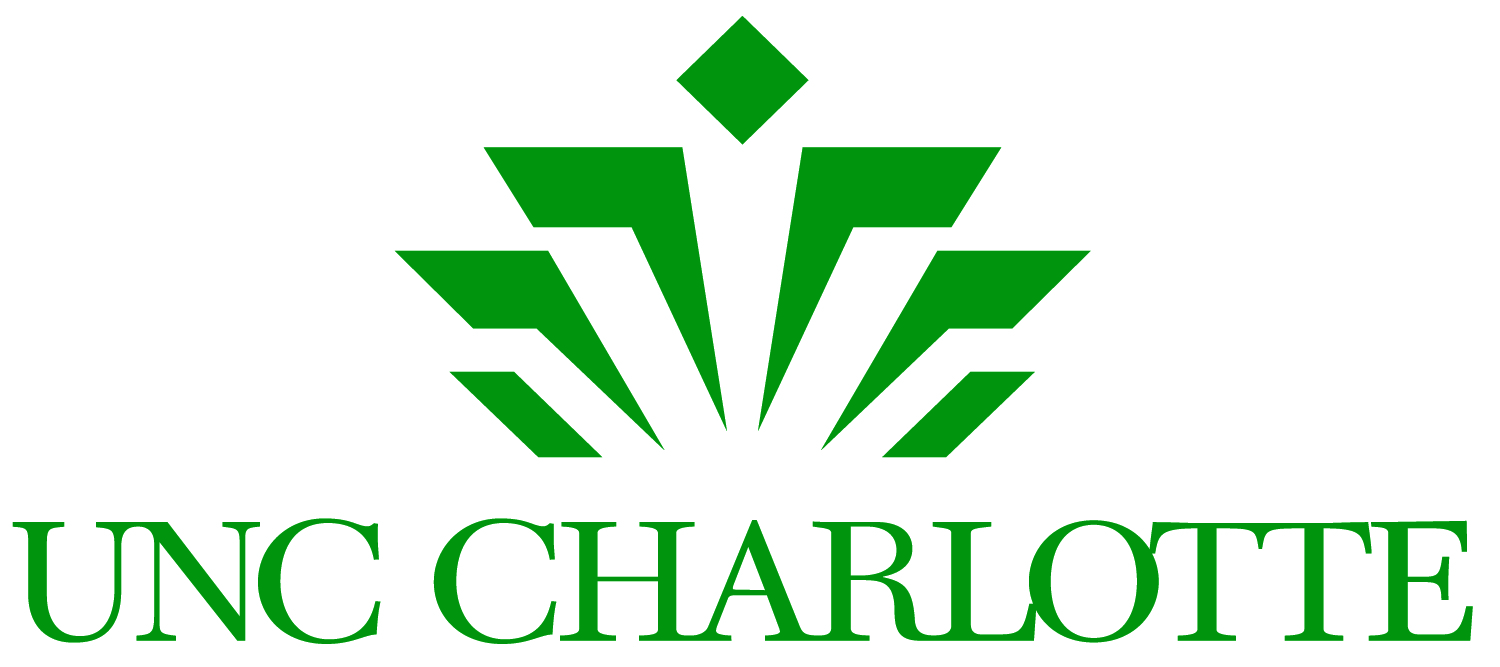 Spring 2015 and Fall 2015MA-CSLG Sub Abuse Certificiate SLO ReportCollege: 			College of EducationDepartment:		CounselingDegree Program:  	Substance Abuse Counseling – Graduate CertificateThe University of North Carolina at Charlotte offers a Graduate Certificate in Substance Abuse Counseling for current graduate students in the Department of Counseling and for professionals in other helping professions (i.e., students who have a master’s degree in social work or psychology) who want a specialization in the area of substance abuse counseling. The assessments used for this program evaluate various elements of skills that all counselors should possess regardless of specialization area.Spring 2015 and Fall 2015MA-CSLG Play Therapy Certificate SLO ReportCollege: 				College of EducationDepartment:			CounselingDegree Program:  	Graduate Certificate in Play TherapyThe University of North Carolina at Charlotte offers a Graduate Certificate in Play Therapy for current graduate students in the Department of Counseling and for professionals in other helping professions (i.e., students who have a master’s degree in social work or psychology) who want a specialization in the area of play therapy.A. HIGHLIGHTS OF THE YEARMajor accomplishments (including student accomplishments) of unit/department/college during the year reported by Academic Affairs Goal.Reflection on the Continuous Improvement of Student Learning1. List the changes and improvements your program planned to implement as a result of last year’s student learning outcomes assessment data.2. Were all of the changes implemented?  If not, please explain.3. What impact did the changes have on student learning?Based upon the Assessment data, the Clinical Mental Health Counseling Program met all performance outcomes and showed a positive impact on candidate learning.  No instructional or program changes were needed.  However SLOs will be modified to reflect the 2016 CACREP Standards.Student Learning Outcome 1(knowledge, skill or ability to be assessed)SLO 1: Candidates for professional clinical mental health counseling roles have an understanding of knowledge in their field. Candidates must also demonstrate an understanding of the contextual knowledge expected in their field to support and improve client development.Changes to the Student Learning Outcomes Assessment Plan:  If any changes were made to the assessment plan (which includes the Student Learning Outcome, Effectiveness Measure, Methodology and Performance Outcome) for this student learning outcome since your last report was submitted, briefly summarize the changes made and the rationale for the changes.No changes were made on the Performance Outcomes; however the effective measure for the CPCE was expanded to also include the mean of a nationally representative sample as a minimum passing score.   Effectiveness Measure:  Identify the data collection instrument, e.g., exam, project, paper, etc. that will be used to gauge acquisition of this student learning outcome and explain how it assesses the desired knowledge, skill or ability.Clinical Mental Health candidates must pass a Counselor Preparation Comprehensive Examination (CPCE) administered by the National Board for Certified Counselors, Inc. (http://www.cce-global.org/Org/CPCE). This examination assesses students’ knowledge of the eight (8) core content areas: Human Development, Social & Cultural Foundations, Helping Relationship, Group Work, Career, Appraisal, Research, and Professional Orientation & Ethics. The Program set the pass rate on this test as either  one (1) standard deviation below the mean of UNCC students’ scores or 82 which is 1 point below the national mean.As a part of the completion of both the Practicum and the Internship clinical experiences, site supervisors (SS) complete the Supervisor’s Final Evaluation of Counselor Trainee (SFECT). The evaluation is scored on a 3-point scale.  An average score of 2 is considered passing and two elements from this evaluation are used to assess SLO #1:  Counseling Process/Skills and Conceptualization Skills sections. As a part of the completion of both the Practicum and the Internship clinical experiences university instructors (UI) complete the Professional Counseling Performance Evaluation (PCPE).  The PCPE is based on a 3-point scale and a score of 2 is considered passing. Two elements from this evaluation are used to assess SLO #1:  Clinical and Academic sections.Methodology:  Describe when, where and how the assessment of this student learning outcome will be administered and evaluated.  Describe the process the department will use to collect, analyze and disseminate the assessment data to program faculty and to decide the changes/improvements to make on the basis of the assessment data.The Counselor Preparatory Comprehensive Examination (CPCE) is a nation exam is offered once at the beginning of the Fall and Spring Semester. The CPCE measures students knowledge in 8 core content counseling areas and taken by candidates one semester prior to graduation. The 200 item exam is electronically scored by Center for Credentialing & Education and the results are electronically sent CSLG department for dissemination to candidates. Nationally the passing score for the CPCE is determined during each administration. Counseling faculty has designated a minimum passing score to be at one standard deviation below the mean on the total score of UNCC’s students or 82 which is based on the national mean.As a part of the completion of CSLG 7430 Practicum and CSLG 7435 Internship, site supervisors (SS) complete the Counseling Process/Skills (13 items), Conceptualization Skills (5items), and School Related Experiences and Outcomes(11 items) sections on the Supervisor’s Final Evaluation of Counselor Trainee (SFECT). The evaluation is scored on a 3-point scale. University instructors (UI) complete the Clinical (18 items) and Academic (7 items) sections of the Professional Counseling Performance Evaluation (PCPE) when candidates are enrolled in CSLG 7430 Practicum and CSLG 7435.Scores are collected using a data management system, TaskStream, and are analyzed at the college and program level.  Simple descriptive statistics are used to analyze the scores, and disaggregated findings are reported by semester at three levels (College, Program and Licensure Area).  Once a year results from all assessments administered by the programs are disseminated to the faculty in the College of Education. The data is discussed during a final faculty meeting and next steps are determined to address any needs identified.  All strategies determined during this closing the loop discussion are implemented during the next academic year.  All data reports created by the College of Education are housed on a secure website which is accessible to all faculty members within the College of Education.    Performance Outcome:  Identify the percentage of students assessed that should be able to demonstrate proficiency in this student learning outcome and the level of proficiency expected. The program expects 85% of all community counseling students to pass (one standard deviation below the mean) on the exam. [Counselor Preparation Comprehensive Examination (CPCE)] The program expects 90% of students to score on each section an average of “2” or “3” (meet or exceed expectations) on a 3-point scale. [Counseling Process/Skills and Conceptualization Skill sections of the Supervisor’s Final Evaluation of Counselor Trainee (SFECT)]. N/O responses are excluded in scoring calculation  The program expects 90% of students to score on each section an average of “2” or “3” (meet or exceed expectations) on a 3 point scale. [Clinical and Academic sections of the Professional Counseling Performance Evaluation (PCPE)]. N/O responses are excluded in scoring calculation.   Spring 2014  - Fall 2014 Assessment DataSpring 2015 –Fall 2015 Assessment Data                    CPCEPercentage of students who scored higher than one (1) standard deviation below the mean of our students’ scoresPercentage of students who scored higher than one (1) standard deviation below the mean of our students’ scoresPercentage of students who scored higher than one (1) standard deviation below the mean of our students’ scoresPercentage of students who scored higher than one (1) standard deviation below the mean of our students’ scoresClinical Mental Health CounselingClinical Mental Health CounselingClinical Mental Health CounselingClinical Mental Health CounselingSemesterSpring 2014Fall 2014Spring 2015Fall 2015Number10251012Pass Rate100%100%100%100%Practicum EvaluationPercentage that Meets or Exceeds ExpectationsPercentage that Meets or Exceeds ExpectationsPercentage that Meets or Exceeds ExpectationsPercentage that Meets or Exceeds ExpectationsPercentage that Meets or Exceeds ExpectationsSemesterSpring2014Fall 2014  Spring2015Fall 2015  SFECT: Counseling/Process Skills                                                                                             Count16121017Meets or Exceeds Expectations94%92%100%100%SFECT: Conceptualization Skills                                            Count16121017Meets or Exceeds Expectations94%92%100%100%PCPE: Clinical                                                                         Count16121017Meets or Exceeds Expectations94%92%100%100%PCPE: Academic                                                                      Count16121017Meets or Exceeds Expectations94%92%100%100%Plans for 2016: Based upon the 2015 assessment data included in this annual report, what changes/improvements will the program implement during the next academic year to improve performance on this student learning outcome?  Based upon the Assessment data, the Clinical Mental Health Counseling Program met all performance outcomes and showed a positive impact on candidate learning.  No instructional or program changes were needed.  However SLOs will be modified to reflect the 2016 CACREP Standards.Student Learning Outcome 2(knowledge, skill or ability to be assessed)SLO 2: Candidates for other school professions demonstrate professional behaviors consistent with fairness and the belief that all students can learn, including creating caring, supportive learning environments, encouraging student-directed learning, and making adjustments to their own professional dispositions when necessary.Changes to the Student Learning Outcomes Assessment Plan:  If any changes were made to the assessment plan (which includes the Student Learning Outcome, Effectiveness Measure, Methodology and Performance Outcome) for this student learning outcome since your last report was submitted, briefly summarize the changes made and the rationale for the changes.Changes to the Student Learning Outcomes Assessment Plan:  If any changes were made to the assessment plan (which includes the Student Learning Outcome, Effectiveness Measure, Methodology and Performance Outcome) for this student learning outcome since your last report was submitted, briefly summarize the changes made and the rationale for the changes.Changes to the Student Learning Outcomes Assessment Plan:  If any changes were made to the assessment plan (which includes the Student Learning Outcome, Effectiveness Measure, Methodology and Performance Outcome) for this student learning outcome since your last report was submitted, briefly summarize the changes made and the rationale for the changes.The Student Learning Outcome has not been modified since our last submission.  The Student Learning Outcome has not been modified since our last submission.  The Student Learning Outcome has not been modified since our last submission.  Effectiveness Measure:  Identify the data collection instrument, e.g., exam, project, paper, etc. that will be used to gauge acquisition of this student learning outcome and explain how it assesses the desired knowledge, skill or ability.As a part of the completion of both the Practicum and the Internship clinical experiences, site supervisors (SS) complete the Supervisor’s Final Evaluation of Counselor Trainee (SFECT). The evaluation is scored on a 3-point scale.  A score of 2 is considered passing and four elements from this evaluation are used to assess SLO #2:  Dispositions, Professional Behavior, Working in the Counseling Environment, and Supervision Conduct sections.As a part of the completion of both the Practicum and the Internship clinical experiences university instructors (UI) complete the Professional Counseling Performance Evaluation (PCPE).  The PCPE is based on a 3-point scale and a score of 2 is considered passing. One element from this evaluation are used to assess SLO #2:  Professionalism sectionMethodology:  Describe when, where and how the assessment of this student learning outcome will be administered and evaluated.  Describe the process the department will use to collect, analyze and disseminate the assessment data to program faculty and to decide the changes/improvements to make on the basis of the assessment data.As a part of the completion of CSLG 7430 Practicum and CSLG 7435 Internship, site supervisors (SS) complete the Dispositions (9 items), Professional Behavior (8 items), Working in the Counseling Environment (5items), and Supervision Conduct (9 items) sections on the Supervisor’s Final Evaluation of Counselor Trainee (SFECT). The evaluation is scored on a 3-point scale. University instructors complete the (UI) complete the Professionalism (9 items) section of the Professional Counseling Performance Evaluation (PCPE) when candidates are enrolled in CSLG 7430 Practicum and CSLG 7435. Scores are collected using a data management system, TaskStream, and are analyzed at the college and program level.  Simple descriptive statistics are used to analyze the scores, and disaggregated findings are reported by semester at three levels (College, Program and Licensure Area).  Once a year results from all assessments administered by the programs are disseminated to the faculty in the College of Education. The data is discussed during a final faculty meeting and next steps are determined to address any needs identified.  All strategies determined during this closing the loop discussion are implemented during the next academic year.   All data reports created by the College of Education are housed on a secure website which is accessible to all faculty members within the College of Education.    Performance Outcome:  Identify the percentage of students assessed that should be able to demonstrate proficiency in this student learning outcome and the level of proficiency expected.   The program expects 90% of students to score on each section an average of “2” or “3” (meet or exceed expectations) on a 3-point scale. Dispositions, Professional Behavior, Working in the Counseling Environment, and Supervision Conduct sections on the Supervisor’s Final Evaluation of Counselor Trainee (SFECT)]. N/O responses are excluded in scoring calculation.The program expects 90% of students to score on each section an average of 2” or “3” (meet or exceed expectations) on a 3 point scale. [Professionalism section of the Professional Counseling Performance Evaluation (PCPE)]. N/O responses are excluded in scoring calculation.Spring 2014 –Fall 2014 Assessment DataSpring 2015- Fall 2015 Assessment Data                    Program: PracticumPercentage that Meets or Exceeds ExpectationsPercentage that Meets or Exceeds ExpectationsPercentage that Meets or Exceeds ExpectationsPercentage that Meets or Exceeds ExpectationsPercentage that Meets or Exceeds ExpectationsSemesterSpring2014Fall 2014Spring2015Fall 2015SFECT: Dispositions                                                                                                               Count16121017Meets or Exceeds Expectations94%92%100%100%SFECT: Professional Behavior                                                                                                  Count16121017Meets or Exceeds Expectations94%92%100%100%SFECT: Working in Counseling Environment                                Count16121017Meets or Exceeds Expectations94%92%100%100%SFECT: Supervision Conduct                                                  Count16121017Meets or Exceeds Expectations94%92%100%100%PCPE: Professionalism                                                            Count16121017Meets or Exceeds Expectations94%92%100%100%Internship EvaluationPercentage that Meets or Exceeds ExpectationsPercentage that Meets or Exceeds ExpectationsPercentage that Meets or Exceeds ExpectationsPercentage that Meets or Exceeds ExpectationsPercentage that Meets or Exceeds ExpectationsSemesterSpring2014Fall 2014Spring2015Fall 2015SFECT: Dispositions                                                                                                      Count34262228Meets or Exceeds Expectations100%100%100%100%SFECT: Professional Behavior                                                                                                  Count34262228Meets or Exceeds Expectations100%100%100%100%SFECT: Working in Counseling Environment   Count34262228Meets or Exceeds Expectations100%100%100%100%SFECT: Supervision Conduct                                                  Count34262228Meets or Exceeds Expectations100%100%100%100%PCPE: Professionalism Count34262228Meets or Exceeds Expectations100%100%100%100%Plans for 2016:  Based upon the 2015 assessment data included in this annual report, what changes /improvements will the program implement during the next academic year to improve performance on this student learning outcome?  Based upon the Assessment data, the Clinical Mental Health Counseling Program met all performance outcomes and showed a positive impact on candidate learning.  No instructional or program changes were needed.  However SLOs will be modified to reflect the 2016 CACREP Standards.Student Learning Outcome 3(knowledge, skill or ability to be assessed)SLO 3: Candidates for other school professions establish positive educational environments that support and build upon the developmental levels of students, the diversity of students, families, and communities; and the policy contexts within which they work.  Changes to the Student Learning Outcomes Assessment Plan:  If any changes were made to the assessment plan (which includes the Student Learning Outcome, Effectiveness Measure, Methodology and Performance Outcome) for this student learning outcome since your last report was submitted, briefly summarize the changes made and the rationale for the changes.The Student Learning Outcome has not been modified since our last submission.    Effectiveness Measure:  Identify the data collection instrument, e.g., exam, project, paper, etc. that will be used to gauge acquisition of this student learning outcome and explain how it assesses the desired knowledge, skill or ability.  As a part of the completion of both the Practicum and the Internship clinical experiences, site supervisors (SS) complete the Supervisor’s Final Evaluation of Counselor Trainee (SFECT). The evaluation is scored on a 3-point scale.  An average score of 2 is considered passing and one element from this evaluation is used to assess SLO #3:  Personalization Skills.As a part of the completion of both the Practicum and the Internship clinical experiences university instructors (UI) complete the Professional Counseling Performance Evaluation (PCPE).  The evaluation is scored on a 3-point scale.  An average score of 2 is considered passing and one element from this evaluation is used to assess SLO #3:  Interpersonal.Methodology:  Describe when, where and how the assessment of this student learning outcome will be administered and evaluated. Describe the process the department will use to collect, analyze and disseminate the assessment data to program faculty and to decide the changes/improvements to make on the basis of the assessment data.As a part of the completion of CSLG 7430 Practicum and CSLG 7435 Internship, site supervisors (SS) complete the Personalization (8 items section on the Supervisor’s Final Evaluation of Counselor Trainee (SFECT). The evaluation is scored on a 3-point scale. University instructors complete the (UI) complete the Interpersonal (11 items) section of the Professional Counseling Performance Evaluation (PCPE) when candidates are enrolled in CSLG 7430 Practicum and CSLG 7435. Scores are collected using a data management system, TaskStream, and are analyzed at the college and program level.  Simple descriptive statistics are used to analyze the scores, and disaggregated findings are reported by semester at three levels (College, Program and Licensure Area).  Once a year results from all assessments administered by the programs are disseminated to the faculty in the College of Education. The data is discussed during a final faculty meeting and next steps are determined to address any needs identified.  All strategies determined during this closing the loop discussion are implemented during the next academic year.  All data reports created by the College of Education are housed on a secure website which is accessible to all faculty members within the College of Education.Performance Outcome:  Identify the percentage of students assessed that should be able to demonstrate proficiency in this student learning outcome and the level of proficiency expected.  .  The program expects of 90% of students to score on each section an average of “2” or “3” (meet or exceed expectations) on a 3 point scale. [Personalization Skills section of the Supervisor’s Final Evaluation of Counselor Trainee (SFECT)]. N/O responses are excluded in scoring calculation.The program expects 90% of students to score on each section an average of 2” or “3” (meet or exceed expectations) on 3 point scale. [Interpersonal section of the Professional Counseling Performance Evaluation (PCPE)]. N/O responses are excluded in scoring calculation.Spring 2014 – Fall 2014 Assessment DataSpring 2015 –Fall 2015 Assessment Data                    Program: PracticumPercentage that Meets or Exceeds ExpectationsPercentage that Meets or Exceeds ExpectationsPercentage that Meets or Exceeds ExpectationsPercentage that Meets or Exceeds ExpectationsPercentage that Meets or Exceeds ExpectationsSemesterSpring2014Fall 2014Spring2015Fall 2015SFECT: Personalization Skills                                                                                                                Count16121017Meets or Exceeds Expectations94%92%100%100%PCPE: Interpersonal                                                                 Count1612101794%92%100%100%Internship EvaluationPercentage that Meets or Exceeds ExpectationsPercentage that Meets or Exceeds ExpectationsPercentage that Meets or Exceeds ExpectationsPercentage that Meets or Exceeds ExpectationsPercentage that Meets or Exceeds ExpectationsSemesterSpring2014Fall 2014  Spring2015Fall 2015 SFECT: Personalization Skills                                                                                                                    Count34262228Meets or Exceeds Expectations100%100%100%100%PCPE: Interpersonal                                                                 Count34262228Meets or Exceeds Expectations100%100%100%100%Plans for 2016:  Based upon the 2015 assessment data included in this annual report, what changes/improvements will the program implement during the next academic year to improve performance on this student learning outcome?  Based upon the Assessment data, the Clinical Mental Health Counseling Program met all performance outcomes and showed a positive impact on candidate learning. No instructional or program changes were needed.  However SLOs will be modified to reflect the 2016 CACREP Standards.Reflection on the Continuous Improvement of Student Learning1. List the changes and improvements your program planned to implement as a result of last year’s student learning    outcomes assessment data.2. Were all of the changes implemented?  If not, please explain.3. What impact did the changes have on student learning?Based upon the Assessment Report the Professional School Counseling Program met all performance outcomes except for the CPCE in Spring 2015. However, students retook the examination in Fall 2015 and passed. Over all, the Professional School Counseling Program showed a positive impact on candidate learning. No changes were implemented based on the previous year’s outcomes assessment data. However, SLOs for this specific program will be modified  for 2016.Student Learning Outcome 1(knowledge, skill or ability to be assessed)SLO 1: Candidates for other professional school roles demonstrate an understanding of the professional and contextual knowledge expected in their fields; and use data, current research and technology to inform their practices.  Candidates pass the academic content examinations required for North Carolina licensure.  Changes to the Student Learning Outcomes Assessment Plan:  If any changes were made to the assessment plan (which includes the Student Learning Outcome, Effectiveness Measure, Methodology and Performance Outcome) for this student learning outcome since your last report was submitted, briefly summarize the changes made and the rationale for the changes.No changes were made on the Performance Outcomes; however the effective measure for the CPCE was expanded to also include the mean of a nationally representative sample as a minimum passing score.   Effectiveness Measure:  Identify the data collection instrument, e.g., exam, project, paper, etc. that will be used to gauge acquisition of this student learning outcome and explain how it assesses the desired knowledge, skill or ability.All school counseling candidates are required to take and pass the PRAXIS Series School Counseling and Guidance http://www.ets.org/praxis examination through ETS to qualify for licensure in the State of North Carolina.  The Program uses the pass rate established by the state of North Carolina at 156 on this standardized test as a measure of content knowledge.School counseling candidates must pass a Counselor Preparation Comprehensive Examination (CPCE) administered by the National Board for Certified Counselors, Inc. (http://www.cce-global.org/Org/CPCE.This examination assesses students’ knowledge of the eight (8) core content areas: Human Development, Social & Cultural Foundations, Helping Relationship, Group Work, Career, Appraisal, Research, and Professional Orientation & Ethics. The Program set the pass rate on this test as a score of one (1) standard deviation below the mean of our students’ scores.In CSLG 7141 all school counseling candidates complete the first part of Professional School Counselor Portfolio (PSCP) that consists of eight (8) sections using a 150 point rubric. Minimum passing score is 110 points. The sections include: Introduction to the Profession, Professional Mission Statement, Program Mission, Ethics & Legal Standards for School Counselors, National & State Standards for School Counselors, Academic, Career, & Personal/Social Domains (see Sample). As a part of the completion of both the Practicum and the Internship clinical experiences, site supervisors (SS) complete the Supervisor’s Final Evaluation of Counselor Trainee (SFECT). The evaluation is scored on a 3-point scale.  An average score of 2 is considered passing and three elements from this evaluation are used to assess SLO #1:  Counseling Process/Skills (4), Conceptualization Skills (5), and School Related Experiences and Outcomes (8). As a part of the completion of both the Practicum and the Internship clinical experiences university instructors (UI) complete the Professional Counseling Performance Evaluation (PCPE).  The PCPE is based on a 3-point scale and a score of 2 is considered passing. Two elements from this evaluation are used to assess SLO #1:  Clinical and Academic sectionsMethodology:  Describe when, where and how the assessment of this student learning outcome will be administered and evaluated.  Describe the process the department will use to collect, analyze and disseminate the assessment data to program faculty and to decide the changes/improvements to make on the basis of the assessment data.The 8 sections of the Professional School Counseling Portfolio are completed during the CSLG 7141. The work requires students to attain knowledge specific to professional school counselors and all sections are evaluated by a university instructor using the CSLG 7141 Portfolio Rubric. The Counselor Preparatory Comprehensive Examination (CPCE) is a national exam is offered once at the beginning of the Fall and Spring Semester. The CPCE measures students’ knowledge in 8 core content counseling areas and taken by candidates one semester prior to graduation. The 200 item exam is electronically scored by Center for Credentialing & Education and the results are electronically sent CSLG department for dissemination to candidates. Nationally the passing score for the CPCE is determined during each administration. The counseling faculty has designated a minimum passing score to be at one standard deviation below the mean on the total score.  As a part of the completion of CSLG 7430 Practicum and CSLG 7435 Internship, site supervisors (SS) complete the Counseling Process/Skills (13 items), Conceptualization Skills (5items), and School Related Experiences and Outcomes(11 items) sections on the Supervisor’s Final Evaluation of Counselor Trainee (SFECT). The evaluation is scored on a 3-point scale. University instructors (UI) complete the Clinical (18 items) and Academic (7 items) sections of the Professional Counseling Performance Evaluation (PCPE) when candidates are enrolled in CSLG 7430 Practicum and CSLG 7435. The PRAXIS School Counseling and Guidance examination consists of 120 items and is taken during the final semester the candidate is enrolled in the program to measure their professional school counseling knowledge. The results are electronically scored by ETS.Org and disseminated to students and the College of Education   Teacher Education, Advising, and Licensure (TEAL). The PRAXIS was revised in 2013 with a new passing score.   Scores are collected using a data management system, TaskStream, and are analyzed at the college and program level.  Simple descriptive statistics are used to analyze the scores, and disaggregated findings are reported by semester at three levels (College, Program and Licensure Area).  Once a year results from all assessments administered by the programs are disseminated to the faculty in the College of Education. The data is discussed during a final faculty meeting and next steps are determined to address any needs identified.  All strategies determined during this closing the loop discussion are implemented during the next academic year.   All data reports created by the College of Education are housed on a secure website which is accessible to all faculty members within the College of Education.    Performance Outcome:  Identify the percentage of students assessed that should be able to demonstrate proficiency in this student learning outcome and the level of proficiency expected.   The program expects 90% of graduating school counseling students will successfully pass (old score 570) or (new score 156) the state required exam. [PRAXIS Series School Counseling and Guidance examination]The program expects 85% of all school counseling students to pass (one standard deviation below the mean) the exam. [Counselor Preparation Comprehensive Examination (CPCE)The program expects 90% of school counseling students to score a minimum of “110” points (meet or exceed expectations) out of 150 points. [Professional School Counselor Portfolio (PSCP)]The program expects 90% of students to score on each section an average of “2” or “3” (meet or exceed expectations) on a 3 point scale. [Counseling Process/Skills, Conceptualization Skills, and School Related Experiences and Outcomes sections of the Supervisor’s Final Evaluation of Counselor Trainee (SFECT)]. N/O responses are excluded in scoring calculation   The program expects 90% of students to score on each section an average of “2” or “3” (meet or exceed expectations) on a 3 point scale. [Clinical and Academic sections of the Professional Counseling Performance Evaluation (PCPE)]. N/O responses are excluded in scoring calculationSpring 2014- Fall 2014 Assessment DataSpring 2015 – Fall 2015 Assessment Data                    PRAXIS IIPercentage of students > than 570Percentage of students > than 570Percentage of students > than 156Spring 2014Fall 2014Spring 2015Fall 2015 Numbers7456Avg. Score178.4173.7179.4178.7Pass Rate 100%100%100%100%CPCESchool CounselingSchool CounselingSchool CounselingSchool CounselingSemesterSpring 2014Fall 2014Spring 2015Fall 2015Number31459 Pass Rate100%93%60%100%PortfolioSemesterSum 2014Fall 2014Sum 2015Fall 2015Number714316Meets or Exceeds Expectations100%100%100%100%Practicum EvaluationPercentage that Meets or Exceeds ExpectationsPercentage that Meets or Exceeds ExpectationsPercentage that Meets or Exceeds ExpectationsPercentage that Meets or Exceeds ExpectationsPercentage that Meets or Exceeds ExpectationsSemesterSpring 2014Fall2014Spring 2015Fall2015SFECT: Counseling/Process Skills                                                                                             Count129510Meets or Exceeds Expectations92%90%100%100%SFECT: Conceptualization Skills                                            Count129510Meets or Exceeds Expectations92%90%100%100%SFECT: School Related Experiences & Outcomes  Count129510Meets or Exceeds Expectations92%90%100%100%PCPE: Clinical                                                                         Count129510Meets or Exceeds Expectations92%90%100%100%PCPE: Academic                                                                      Count129510Meets or Exceeds Expectations92%90%100%100%Internship EvaluationPercentage that Meets or Exceeds ExpectationsPercentage that Meets or Exceeds ExpectationsPercentage that Meets or Exceeds ExpectationsPercentage that Meets or Exceeds ExpectationsPercentage that Meets or Exceeds ExpectationsSemesterSpring2014Fall2014Spring2015Fall2015SFECT: Counseling/Process Skills                                                                                            Count  13142314Meets or Exceeds Expectations100%100%100%100%SFECT: Conceptualization Skills  Count13142314Meets or Exceeds Expectations100%100%100%100%SFECT: School Related Experiences & OutcomesCount13142314Meets or Exceeds Expectations100%100%100%100%PCPE: ClinicalCount13142314Meets or Exceeds Expectations100%100%100%100%PCPE: AcademicCount13142314Meets or Exceeds Expectations100%100%100%100%Plans for 2016:  Based upon the 2015 assessment data included in this annual report, what changes /improvements will the program implement during the next academic year to improve performance on this student learning outcome?  Based upon the Assessment Report the Professional School Counseling Program most candidates met all performance outcomes and showed a positive impact on candidate learning. However, two candidates did not meet the minimum CPCE passing score which meant the passing rate for Spring 2015 was 60% instead of 85%. However, the students retook the exam in Fall 2015 and passed. Plans for 2016 include aligning the SLO”s with CACREP 2016 standards.Student Learning Outcome 2(knowledge, skill or ability to be assessed)SLO 2: Candidates for other school professions demonstrate professional behaviors consistent with fairness and the belief that all students can learn, including creating caring, supportive learning environments, encouraging student-directed learning, and making adjustments to their own professional dispositions when necessary.Changes to the Student Learning Outcomes Assessment Plan:  If any changes were made to the assessment plan (which includes the Student Learning Outcome, Effectiveness Measure, Methodology and Performance Outcome) for this student learning outcome since your last report was submitted, briefly summarize the changes made and the rationale for the changes.The Student Learning Outcome has not been modified since our last submission.Effectiveness Measure:  Identify the data collection instrument, e.g., exam, project, paper, etc. that will be used to gauge acquisition of this student learning outcome and explain how it assesses the desired knowledge, skill or ability.  As a part of the completion of both the Practicum and the Internship clinical experiences, site supervisors (SS) complete the Supervisor’s Final Evaluation of Counselor Trainee (SFECT). The evaluation is scored on a 3-point scale.  A score of 2 is considered passing and four elements from this evaluation are used to assess SLO #2:  Dispositions, Professional Behavior, Working in the Counseling Environment, and Supervision Conduct.As a part of the completion of both the Practicum and the Internship clinical experiences university instructors (UI) complete the Professional Counseling Performance Evaluation (PCPE).  The PCPE is based on a 3-point scale and a score of 2 is considered passing. One element from this evaluation are used to assess SLO #2:  ProfessionalismMethodology:  Describe when, where and how the assessment of this student learning outcome will be administered and evaluated.  Describe the process the department will use to collect, analyze and disseminate the assessment data to program faculty and to decide the changes/improvements to make on the basis of the assessment data.As a part of the completion of CSLG 7430 Practicum and CSLG 7435 Internship, site supervisors (SS) complete the Dispositions (9 items), Professional Behavior (8 items), Working in the Counseling Environment (5items), and Supervision Conduct (9 items) sections on the Supervisor’s Final Evaluation of Counselor Trainee (SFECT). The evaluation is scored on a 3-point scale.University instructors complete the (UI) complete the Professionalism (9 items) section of the Professional Counseling Performance Evaluation (PCPE) when candidates are enrolled in CSLG 7430 Practicum and CSLG 7435. Scores are collected using a data management system, TaskStream, and are analyzed at the college and program level.  Simple descriptive statistics are used to analyze the scores, and disaggregated findings are reported by semester at three levels (College, Program and Licensure Area).  Once a year results from all assessments administered by the programs are disseminated to the faculty in the College of Education. The data is discussed during a final faculty meeting and next steps are determined to address any needs identified.  All strategies determined during this closing the loop discussion are implemented during the next academic year.   All data reports created by the College of Education are housed on a secure website which is accessible to all faculty members within the College of Education.    Performance Outcome:  Identify the percentage of students assessed that should be able to demonstrate proficiency in this student learning outcome and the level of proficiency expected.   The program expects 90% of students to score on each section an average of “2” or “3” (meet or exceed expectations) on a 3-point scale. Dispositions, Professional Behavior, Working in the Counseling Environment, and Supervision Conduct sections on the Supervisor’s Final Evaluation of Counselor Trainee (SFECT)]. N/O responses are excluded in scoring calculation.The program expects 90% of students to score on each section an average 2” or “3” (meet or exceed expectations) on a 3 point scale. [Professionalism section of the Professional Counseling Performance Evaluation (PCPE)]. N/O responses are excluded in scoring calculationSpring 2014 –Fall 2014 Assessment DataSpring 2015 – Fall 2015 Assessment Data                    Program: PracticumPercentage that Meets or Exceeds ExpectationsPercentage that Meets or Exceeds ExpectationsPercentage that Meets or Exceeds ExpectationsPercentage that Meets or Exceeds ExpectationsPercentage that Meets or Exceeds ExpectationsSemesterSpring 2014Fall 2014Spring 2015Fall 2015SFECT: Dispositions                                                                                                               Count129510Meets or Exceeds Expectations92%90%100%100%SFECT: Professional Behavior                                                                                                  Count129510Meets or Exceeds Expectations92%90%100%100%SFECT: Working in Counseling Environment                                count129510                          Meets or Exceeds Expectations92%90%100%100%SFECT: Supervision Conduct                                                  Count129510Meets or Exceeds Expectations92%90%100%100%PCPE: Professionalism                                                            Count129510Meets or Exceeds Expectations92%90%100%100%Internship EvaluationPercentage that Meets or Exceeds ExpectationsPercentage that Meets or Exceeds ExpectationsPercentage that Meets or Exceeds ExpectationsPercentage that Meets or Exceeds ExpectationsPercentage that Meets or Exceeds ExpectationsSemesterSpring2014Fall2014Spring2014Fall2014SFECT: Dispositions                                                                                                      Count13142314Meets or Exceeds Expectations100%100%100%100%SFECT: Professional Behavior                                                                                                  Count13142314Meets or Exceeds Expectations100%100%100%100%SFECT: Working in Counseling Environment   Count13142314Meets or Exceeds Expectations100%100%100%100%SFECT: Supervision Conduct                                                  Count13142314Meets or Exceeds Expectations100%100%100%100%PCPE: Professionalism Count13142314Consistently Meet Expectations100%100%100%100%Plans for 2016:  Based upon the 2015 assessment data included in this annual report, what changes/improvements will the program implement during the next academic year to improve performance on this student learning outcome?  Based upon the Assessment Report the Professional School Counseling Program met all performance outcomes and showed a positive impact on candidate learning. While all students met or exceeded the performance outcomes, the SLO’s will be revised to align with the new 2016 CACREP standards.Student Learning Outcome 3(knowledge, skill or ability to be assessed)SLO 3: Candidates for other school professions establish positive educational environments that support and build upon the developmental levels of students, the diversity of students, families, and communities. Candidates establish positive educational environments that support the policy contexts within which they work using data, current research, and technology to inform their practices.Changes to the Student Learning Outcomes Assessment Plan:  If any changes were made to the assessment plan (which includes the Student Learning Outcome, Effectiveness Measure, Methodology and Performance Outcome) for this student learning outcome since your last report was submitted, briefly summarize the changes made and the rationale for the changes.The Student Learning Outcome has not been modified since our last submission.    Effectiveness Measure:  Identify the data collection instrument, e.g., exam, project, paper, etc. that will be used to gauge acquisition of this student learning outcome and explain how it assesses the desired knowledge, skill or ability.In CSLG 7646 all school counseling students complete the Professional School Counselor Portfolio (PSCP).  The sections are evaluated using a 60-point rubric. Three sections from the portfolio are used to assess SLO #3: School Counselor Leadership: Consultation and Coordination, Program Evaluation and Assessment, and the Advocacy Project. As a part of the completion of both the Practicum and the Internship clinical experiences, site supervisors (SS) complete the Supervisor’s Final Evaluation of Counselor Trainee (SFECT). The evaluation is scored on a 3-point scale.  An average score of 2 is considered passing and one element from this evaluation is used to assess SLO #3:  Personalization Skills.As a part of the completion of both the Practicum and the Internship clinical experiences university instructors (UI) complete the Professional Counseling Performance Evaluation (PCPE).  The evaluation is scored on a 3-point scale.  An average score of 2 is considered passing and one element from this evaluation is used to assess SLO #3:  Interpersonal.Methodology:  Describe when, where and how the assessment of this student learning outcome will be administered and evaluated.  Describe the process the department will use to collect, analyze and disseminate the assessment data to program faculty and to decide the changes/improvements to make on the basis of the assessment data.Three sections of the Professional School Counseling Portfolio are completed during the CSLG 7646. The work requires students to attain knowledge specific to professional school counselors and all sections are evaluated by a university instructor using the CSLG 7646 Portfolio Rubric. As a part of the completion of CSLG 7430 Practicum and CSLG 7435 Internship, site supervisors (SS) complete the Personalization (8 items section on the Supervisor’s Final Evaluation of Counselor Trainee (SFECT). The evaluation is scored on a 3-point scale. University instructors complete the (UI) complete the Interpersonal (11 items) section of the Professional Counseling Performance Evaluation (PCPE) when candidates are enrolled in CSLG 7430 Practicum and CSLG 7435. Candidates also complete three portfolio sections when enrolled in CSLG 7646.Scores are collected using a data management system, TaskStream, and are analyzed at the college and program level.  Simple descriptive statistics are used to analyze the scores, and disaggregated findings are reported by semester at three levels (College, Program and Licensure Area).  Once a year results from all assessments administered by the programs are disseminated to the faculty in the College of Education. The data is discussed during a final faculty meeting and next steps are determined to address any needs identified.  All strategies determined during this closing the loop discussion are implemented during the next academic year.   All data reports created by the College of Education are housed on a secure website which is accessible to all faculty members within the College of Education.    Performance Outcome:  Identify the percentage of students assessed that should be able to demonstrate proficiency in this student learning outcome and the level of proficiency expected.  Example: 80% of the students assessed will achieve a score of “acceptable” or higher on the Oral Presentation Scoring Rubric.  The program expects 95% of school counseling student to meet or exceed expectations by scoring a minimum of “54” points out of 60 points. [School Counselor Leadership: Consultation and Coordination, Program Assessment & Evaluation, and the  Advocacy Project sections of the Professional School Counselor Portfolio (PSCP)] The program expects of 90% of students to score on each section an average of “2” or “3” (meet or exceed expectations) on a 3 point scale. [Personalization Skills section of the Supervisor’s Final Evaluation of Counselor Trainee (SFECT)]. N/O responses are excluded in scoring calculationThe program expects 90% of students to score an average of “2” or “3” (meet or exceed expectations) on 3 point scale. [Interpersonal section of the Professional Counseling Performance Evaluation (PCPE)]. N/O responses are excluded in scoring calculation. N/O responses are excluded in scoring calculationSpring 2014 – Fall 2014  Assessment DataSpring 2015 – Fall 2015 Assessment Data                    Portfolio Percentage that Meets or Exceeds ExpectationsPercentage that Meets or Exceeds ExpectationsPercentage that Meets or Exceeds ExpectationsPercentage that Meets or Exceeds ExpectationsSemesterSpring 2014Fall 2014Spring 2015Fall 2015Number1113614Meets or Exceeds Expectations100%100%100%100%Program: PracticumPercentage that Meets or Exceeds ExpectationsPercentage that Meets or Exceeds ExpectationsPercentage that Meets or Exceeds ExpectationsPercentage that Meets or Exceeds ExpectationsPercentage that Meets or Exceeds ExpectationsSemesterSpring2014Fall2014Spring2015Fall2015SFECT: Personalization Skills                                                                                                                Count129510Meets or Exceeds Expectations92%90%100%100%PCPE: Interpersonal                                                                 Count129510Consistently Meet Expectations92%90%100%100%Internship EvaluationPercentage that Meets or Exceeds ExpectationsPercentage that Meets or Exceeds ExpectationsPercentage that Meets or Exceeds ExpectationsPercentage that Meets or Exceeds ExpectationsPercentage that Meets or Exceeds ExpectationsSemesterSpring2014Fall2014Spring2015Fall2015SFECT: Personalization Skills                                                                                                                    Count13142314Meets or Exceeds Expectations100%100%100%100%2314PCPE: Interpersonal                                                                 Count1314100%100%Consistently Meet Expectations100%100%2314Plans for 2016:  Based upon the 2015 assessment data included in this annual report, what changes/improvements will the program implement during the next academic year to improve performance on this student learning outcome?  Based upon the Assessment Report the Professional School Counseling Program met all performance outcomes and showed a positive impact on candidate learning. While students met all outcomes, the program will revised the 2016 SLO’s to reflect the current 2016 CACREP standards.Reflection on the Continuous Improvement of Student Learning1. List the changes and improvements your program planned to implement as a result of last year’s student learning outcomes assessment data.2. Were all of the changes implemented?  If not, please explain.3. What impact did the changes have on student learning?Based upon the Assessment data, the Addiction Counseling Program met all performance outcomes and showed a positive impact on candidate learning.  No instructional or program changes were needed.  However SLOs for 2016 are being modified to reflect the 2016 CACREP Standards.Student Learning Outcome 1(knowledge, skill or ability to be assessed)SLO1: Candidates for professional addiction counseling roles have an understanding of knowledge in their field. Candidates must also demonstrate an understanding of the contextual knowledge expected in their field to support and improve client development.Changes to the Student Learning Outcomes Assessment Plan:  If any changes were made to the assessment plan (which includes the Student Learning Outcome, Effectiveness Measure, Methodology and Performance Outcome) for this student learning outcome since your last report was submitted, briefly summarize the changes made and the rationale for the changes.No changes were made on the Performance Outcomes; however the effective measure for the CPCE was expanded to also include the mean of a nationally representative sample as a minimum passing score.   Effectiveness Measure:  Identify the data collection instrument, e.g., exam, project, paper, etc. that will be used to gauge acquisition of this student learning outcome and explain how it assesses the desired knowledge, skill or ability.  Addiction Counseling candidates must pass a Counselor Preparation Comprehensive Examination (CPCE) administered by the National Board for Certified Counselors, Inc. (http://www.cce-global.org/Org/CPCE). This examination assesses students’ knowledge of the eight (8) core content areas: Human Development, Social & Cultural Foundations, Helping Relationship, Group Work, Career, Appraisal, Research, and Professional Orientation & Ethics. The Program set the pass rate on this test as either  one (1) standard deviation below the mean of UNCC students’ scores or 82 which is 1 point below the national mean.As a part of the completion of both the Practicum and the Internship clinical experiences, site supervisors (SS) complete the Supervisor’s Final Evaluation of Counselor Trainee (SFECT). The evaluation is scored on a 3-point scale.  An average score of 2 is considered passing and two elements from this evaluation are used to assess SLO #1:  Counseling Process/Skills and Conceptualization Skills sections. As a part of the completion of both the Practicum and the Internship clinical experiences university instructors (UI) complete the Professional Counseling Performance Evaluation (PCPE).  The PCPE is based on a 3-point scale and a score of 2 is considered passing. Two elements from this evaluation are used to assess SLO #1:  Clinical and Academic sections.Methodology: Describe when, where and how the assessment of this student learning outcome will be administered and evaluated.  Describe the process the department will use to collect, analyze and disseminate the assessment data to program faculty and to decide the changes/improvements to make on the basis of the assessment data.The Counselor Preparatory Comprehensive Examination (CPCE) is a nation exam is offered once at the beginning of the Fall and Spring Semester. The CPCE measures students’ knowledge in 8 core content counseling areas and taken by candidates one semester prior to graduation. The 200 item exam is electronically scored by Center for Credentialing & Education and the results are electronically sent CSLG department for dissemination to candidates. Nationally the passing score for the CPCE is determined during each administration. Counseling faculty has designated a minimum passing score to be at one standard deviation below the mean on the total score of UNCC’s students or 82 which is based on the national mean.As a part of the completion of CSLG 7430 Practicum and CSLG 7435 Internship, site supervisors (SS) complete the Counseling Process/Skills (13 items), Conceptualization Skills (5items), and School Related Experiences and Outcomes(11 items) sections on the Supervisor’s Final Evaluation of Counselor Trainee (SFECT). The evaluation is scored on a 3-point scale. University instructors (UI) complete the Clinical (18 items) and Academic (7 items) sections of the Professional Counseling Performance Evaluation (PCPE) when candidates are enrolled in CSLG 7430 Practicum and CSLG 7435.Scores are collected using a data management system, TaskStream, and are analyzed at the college and program level.  Simple descriptive statistics are used to analyze the scores, and disaggregated findings are reported by semester at three levels (College, Program and Licensure Area).  Once a year results from all assessments administered by the programs are disseminated to the faculty in the College of Education. The data is discussed during a final faculty meeting and next steps are determined to address any needs identified. All strategies determined during this closing the loop discussion are implemented during the next academic year. All data reports created by the College of Education are housed on a secure website which is accessible to all faculty members within the College of Education.    Performance Outcome:  Identify the percentage of students assessed that should be able to demonstrate proficiency in this student learning outcome and the level of proficiency expected.   .  The program expects 85% of all addiction counseling students to pass (one standard deviation below the mean) on the exam. [Counselor Preparation Comprehensive Examination (CPCE)] The program expects 90% of students to score on each section an average of “2” or “3” (meet or exceed expectations) on a 3-point scale. [Counseling Process/Skills and Conceptualization Skill sections of the Supervisor’s Final Evaluation of Counselor Trainee (SFECT)]. N/O responses are excluded in scoring calculation  The program expects 90% of students to score on each section an average of “2” or “3” (meet or exceed expectations) on a 3 point scale. [Clinical and Academic sections of the Professional Counseling Performance Evaluation (PCPE)]. N/O responses are excluded in scoring calculation.   Spring 2014 - Fall 2014 Assessment DataSpring 2015 -Fall 2015  Assessment   Data                    CPCEPercentage of students who scored higher than one (1) standard deviation below the mean of our students’ scoresPercentage of students who scored higher than one (1) standard deviation below the mean of our students’ scoresPercentage of students who scored higher than one (1) standard deviation below the mean of our students’ scoresPercentage of students who scored higher than one (1) standard deviation below the mean of our students’ scoresAddiction CounselingAddiction CounselingAddiction CounselingAddiction CounselingSemesterSpring 2014Fall 2014Spring 2015Fall 2015Number2115 Pass Rate100%100%100%100%Practicum EvaluationPercentage that Meets or Exceeds ExpectationsPercentage that Meets or Exceeds ExpectationsPercentage that Meets or Exceeds ExpectationsPercentage that Meets or Exceeds ExpectationsPercentage that Meets or Exceeds ExpectationsSemesterSpring2014Fall2014Spring2015Fall2015SFECT: Counseling/Process Skills                                                                                             Count1242Meets or Exceeds Expectations100%100%100%100%SFECT: Conceptualization Skills                                            Count1242Meets or Exceeds Expectations100%100%100%100%PCPE: Clinical                                                                         Count1242Meets or Exceeds Expectations100%100%100%100%PCPE: Academic                                                                      Count1242Meets or Exceeds Expectations100%100%100%100%Plans for 2016:  Based upon the 2015 assessment data included in this annual report, what changes/improvements will the program implement during the next academic year to improve performance on this student learning outcome?  Based upon the Assessment data, the Addiction Counseling Program met all performance outcomes and showed a positive impact on candidate learning.  No instructional or program changes were needed.  However SLOs will be modified in 2016 to reflect to the 2016 CACREP Standards.Student Learning Outcome 2(knowledge, skill or ability to be assessed)SLO 2: Candidates for professional addiction counseling roles demonstrate professional behaviors consistent with fairness and the belief that all students can learn, including creating caring, supportive learning environments, encouraging student-directed learning, and making adjustments to their own professional dispositions when necessary.Changes to the Student Learning Outcomes Assessment Plan:  If any changes were made to the assessment plan (which includes the Student Learning Outcome, Effectiveness Measure, Methodology and Performance Outcome) for this student learning outcome since your last report was submitted, briefly summarize the changes made and the rationale for the changes.The Student Learning Outcome has not been modified since our last submission.  Effectiveness Measure:  Identify the data collection instrument, e.g., exam, project, paper, etc. that will be used to gauge acquisition of this student learning outcome and explain how it assesses the desired knowledge, skill or ability.  As a part of the completion of both the Practicum and the Internship clinical experiences, site supervisors (SS) complete the Supervisor’s Final Evaluation of Counselor Trainee (SFECT). The evaluation is scored on a 3-point scale.  A score of 2 is considered passing and four elements from this evaluation are used to assess SLO #2:  Dispositions, Professional Behavior, Working in the Counseling Environment, and Supervision Conduct sections.As a part of the completion of both the Practicum and the Internship clinical experiences university instructors (UI) complete the Professional Counseling Performance Evaluation (PCPE).  The PCPE is based on a 3-point scale and a score of 2 is considered passing. One element from this evaluation are used to assess SLO #2:  Professionalism sectionMethodology: Describe when, where and how the assessment of this student learning outcome will be administered and evaluated.  Describe the process the department will use to collect, analyze and disseminate the assessment data to program faculty and to decide the changes/improvements to make on the basis of the assessment data.As a part of the completion of CSLG 7430 Practicum and CSLG 7435 Internship, site supervisors (SS) complete the Dispositions (9 items), Professional Behavior (8 items), Working in the Counseling Environment (5items), and Supervision Conduct (9 items) sections on the Supervisor’s Final Evaluation of Counselor Trainee (SFECT). The evaluation is scored on a 3-point scale. University instructors complete the (UI) complete the Professionalism (9 items) section of the Professional Counseling Performance Evaluation (PCPE) when candidates are enrolled in CSLG 7430 Practicum and CSLG 7435. Scores are collected using a data management system, TaskStream, and are analyzed at the college and program level.  Simple descriptive statistics are used to analyze the scores, and disaggregated findings are reported by semester at three levels (College, Program and Licensure Area).  Once a year results from all assessments administered by the programs are disseminated to the faculty in the College of Education. The data is discussed during a final faculty meeting and next steps are determined to address any needs identified.  All strategies determined during this closing the loop discussion are implemented during the next academic year.   All data reports created by the College of Education are housed on a secure website which is accessible to all faculty members within the College of Education.    Performance Outcome:  Identify the percentage of students assessed that should be able to demonstrate proficiency in this student learning outcome and the level of proficiency expected.   The program expects 90% of students to score on each section an average of “2” or “3” (meet or exceed expectations) on a 3-point scale. Dispositions, Professional Behavior, Working in the Counseling Environment, Supervision Conduct, and Addiction and Substance Abuse Related Counseling Experiences sections on the Supervisor’s Final Evaluation of Counselor Trainee (SFECT)]. N/O responses are excluded in scoring calculation.The program expects 90% of students to score on each section an average of 2” or “3” (meet or exceed expectations) on a 3 point scale. [Professionalism section of the Professional Counseling Performance Evaluation (PCPE)]. N/O responses are excluded in scoring calculation.Spring 2014 – Fall 2014 Assessment Data                    Spring 2015 – Fall 2015 Assessment Data                 Program: PracticumPercentage that Meets or Exceeds ExpectationsPercentage that Meets or Exceeds ExpectationsPercentage that Meets or Exceeds ExpectationsPercentage that Meets or Exceeds ExpectationsPercentage that Meets or Exceeds ExpectationsSemesterSpring2014Fall 2014Spring2015Fall 2015SFECT: Dispositions                                                                                                               Count1242Meets or Exceeds Expectations100%100%100%100%SFECT: Professional Behavior                                                                                                  Count1242Meets or Exceeds Expectations100%100%100%100%SFECT: Working in Counseling Environment                                Count1242Meets or Exceeds Expectations100%100%100%100%SFECT: Supervision Conduct                                                  Count1242Meets or Exceeds Expectations100%100%100%100%SFECT: Addiction & Substance Abuse Count1242Meets or Exceeds Expectations100%100%100%100%PCPE: Professionalism                                                            Count1242Meets or Exceeds Expectations100%100%100%100%Internship EvaluationPercentage that Meets or Exceeds ExpectationsPercentage that Meets or Exceeds ExpectationsPercentage that Meets or Exceeds ExpectationsPercentage that Meets or Exceeds ExpectationsPercentage that Meets or Exceeds ExpectationsSemesterSpring2014Fall2014Spring2015Fall2015SFECT: Dispositions                                                                                                      Count5019Meets or Exceeds Expectations100%100%100%SFECT: Professional Behavior                                                                                                  Count5019Meets or Exceeds Expectations100%100%100%SFECT: Working in Counseling Environment   Count5019Meets or Exceeds Expectations100%100%100%SFECT: Supervision Conduct                                                  Count5019Meets or Exceeds Expectations100%100%100%SFECT: Addiction & Substance Abuse Count5019Meets or Exceeds Expectations100%100%100%PCPE: Professionalism Count5019Meets or Exceeds Expectations100%100%100%Plans for 2016: Based upon the 2014 assessment data included in this annual report, what changes/improvements will the program implement during the next academic year to improve performance on this student learning outcome?  Based upon the Assessment data, the Addiction Counseling Program met all performance outcomes and showed a positive impact on candidate learning.  No instructional or program changes were needed.However SLOs will be modified in 2016 to reflect to the 2016 CACREP Standards.Student Learning Outcome 3(knowledge, skill or ability to be assessed)SLO 3: Candidates for professional addiction roles establish positive educational environments that support and build upon the developmental levels of students, the diversity of students, families, and communities; and the policy contexts within which they work.  Changes to the Student Learning Outcomes Assessment Plan:  If any changes were made to the assessment plan (which includes the Student Learning Outcome, Effectiveness Measure, Methodology and Performance Outcome) for this student learning outcome since your last report was submitted, briefly summarize the changes made and the rationale for the changes.The Student Learning Outcome has not been modified since our last submission.Effectiveness Measure:  Identify the data collection instrument, e.g., exam, project, paper, etc. that will be used to gauge acquisition of this student learning outcome and explain how it assesses the desired knowledge, skill or ability.As a part of the completion of both the Practicum and the Internship clinical experiences, site supervisors (SS) complete the Supervisor’s Final Evaluation of Counselor Trainee (SFECT). The evaluation is scored on a 3-point scale.  An average score of 2 is considered passing and one element from this evaluation is used to assess SLO #3:  Personalization Skills.As a part of the completion of both the Practicum and the Internship clinical experiences university instructors (UI) complete the Professional Counseling Performance Evaluation (PCPE).  The evaluation is scored on a 3-point scale.  An average score of 2 is considered passing and one element from this evaluation is used to assess SLO #3:  Interpersonal.Methodology:  Describe when, where and how the assessment of this student learning outcome will be administered and evaluated.  Describe the process the department will use to collect, analyze and disseminate the assessment data to program faculty and to decide the changes/improvements to make on the basis of the assessment data.As a part of the completion of CSLG 7430 Practicum and CSLG 7435 Internship, site supervisors (SS) complete the Personalization (8 items section on the Supervisor’s Final Evaluation of Counselor Trainee (SFECT). The evaluation is scored on a 3-point scale. University instructors complete the (UI) complete the Interpersonal (11 items) section of the Professional Counseling Performance Evaluation (PCPE) when candidates are enrolled in CSLG 7430 Practicum and CSLG 7435. Scores are collected using a data management system, TaskStream, and are analyzed at the college and program level.  Simple descriptive statistics are used to analyze the scores, and disaggregated findings are reported by semester at three levels (College, Program and Licensure Area).  Once a year results from all assessments administered by the programs are disseminated to the faculty in the College of Education. The data is discussed during a final faculty meeting and next steps are determined to address any needs identified.  All strategies determined during this closing the loop discussion are implemented during the next academic year.   All data reports created by the College of Education are housed on a secure website which is accessible to all faculty members within the College of Education.Performance Outcome:  Identify the percentage of students assessed that should be able to demonstrate proficiency in this student learning outcome and the level of proficiency expected.  The program expects of 90% of students to score on each section an average of “2” or “3” (meet or exceed expectations) on a 3 point scale. [Personalization Skills section of the Supervisor’s Final Evaluation of Counselor Trainee (SFECT)]. N/O responses are excluded in scoring calculation.The program expects 90% of students to score on each section an average of  2” or “3” (meet or exceed expectations) on 3 point scale. [Interpersonal section of the Professional Counseling Performance Evaluation (PCPE)]. N/O responses are excluded in scoring calculation.Spring 2014 – Fall 2014 Assessment Data                    Spring 2015 – Fall 2015 Assessment Data                 Program: PracticumPercentage that Meets or Exceeds ExpectationsPercentage that Meets or Exceeds ExpectationsPercentage that Meets or Exceeds ExpectationsPercentage that Meets or Exceeds ExpectationsPercentage that Meets or Exceeds ExpectationsSemesterSpring2014Fall 2014Spring2015Fall 2015SFECT: Personalization Skills                                                                                                                Count0042Meets or Exceeds Expectations100%100%PCPE: Interpersonal                                                                 Count0042100%100%Internship EvaluationPercentage that Meets or Exceeds ExpectationsPercentage that Meets or Exceeds ExpectationsPercentage that Meets or Exceeds ExpectationsPercentage that Meets or Exceeds ExpectationsPercentage that Meets or Exceeds ExpectationsSemesterSpring2014Fall 2015Spring2015Fall 2015SFECT: Personalization Skills                                                                                                                    Count0017Meets or Exceeds Expectations100%100%PCPE: Interpersonal                                                                 Count0017Meets or Exceeds Expectations100%100%Plans for 2016:  Based upon the 2015 assessment data included in this annual report, what changes/improvements will the program implement during the next academic year to improve performance on this student learning outcome?  Based upon the Assessment data, the Addiction Counseling Program met all performance outcomes and showed a positive impact on candidate learning.  No instructional or program changes were needed. However SLOs will be modified in 2016 to reflect to the 2016 CACREP Standards.Reflection on the Continuous Improvement of Student Learning1. List the changes and improvements your program planned to implement as a result of last year’s student learning    outcomes assessment data.2. Were all of the changes implemented?  If not, please explain.3. What impact did the changes have on student learning?Based upon the Assessment Report, the Post Master’s Certificate Program in School Counseling met all performance outcomes and showed a positive impact on candidate learning. No instructional or program changes were needed.  However the SLO’s for this program will be modified for 2016.Student Learning Outcome 1(knowledge, skill or ability to be assessed)SLO 1: Candidates for other professional school roles demonstrate an understanding of the professional and contextual knowledge expected in their fields; and use data, current research and technology to inform their practices.  Candidates pass the academic content examinations required for North Carolina licensure.  Changes to the Student Learning Outcomes Assessment Plan:  If any changes were made to the assessment plan (which includes the Student Learning Outcome, Effectiveness Measure, Methodology and Performance Outcome) for this student learning outcome since your last report was submitted, briefly summarize the changes made and the rationale for the changes.The Student Learning Outcome, measures of effectiveness, or methodology have been not modified since our last submission.Effectiveness Measure:  Identify the data collection instrument, e.g., exam, project, paper, etc. that will be used to gauge acquisition of this student learning outcome and explain how it assesses the desired knowledge, skill or ability.  All school counseling certificate candidates are required to take and pass the PRAXIS Series School Counseling and Guidance (http://www.ets.org/praxis) examination through ETS to qualify for licensure in the State of North Carolina. The Program uses the pass rate established by the state of North Carolina at 156 on this standardized test as a measure of content knowledge.In CSLG 7141 all school counseling students complete the first part of Professional School Counselor Portfolio (PSCP) that consists of eight (8) sections using a 150 point rubric. Minimum passing score is 110 points. The sections include: Introduction to the Profession, Professional Mission Statement, Program Mission , Ethics & Legal Standards for School Counselors, National & State Standards for School Counselors, Academic, Career, & Personal/Social Domains (see Sample). As a part of the completion of the Internship clinical experience, site supervisors (SS) complete the Supervisor’s Final Evaluation of Counselor Trainee (SFECT). The evaluation is scored on a 3-point scale.  A score of 2 is considered passing and three elements from this evaluation are used to assess SLO #1:  Counseling Process/Skills, Conceptualization Skills, and School Related Experiences and Outcomes.As a part of the completion of the Internship clinical experience, university instructors (UI) complete the Professional Counseling Performance Evaluation (PCPE).  The PCPE is based on a 3-point scale and a score of 2 is considered passing. Two elements from this evaluation are used to assess SLO #1:  Clinical and Academic sections.Methodology:  Describe when, where and how the assessment of this student learning outcome will be administered and evaluated.  Describe the process the department will use to collect, analyze and disseminate the assessment data to program faculty and to decide the changes/improvements to make on the basis of the assessment data.The 8 sections of the Professional School Counseling Portfolio are completed during the CSLG 7141. The work requires students to attain knowledge specific to professional school counselors and all sections are evaluated by a university instructor using the CSLG 7141 Portfolio Rubric. As a part of the completion of CSLG 7436 Internship, site supervisors (SS) complete the Counseling Process/Skills (13 items), Conceptualization Skills (5items), and School Related Experiences and Outcomes (11 items) sections on the Supervisor’s Final Evaluation of Counselor Trainee (SFECT). The evaluation is scored on a 3-point scale. University instructors (UI) complete the Clinical (18 items) and Academic (7 items) sections of the Professional Counseling Performance Evaluation (PCPE) when candidates are enrolled in and CSLG 7436. The PRAXIS School Counseling and Guidance examination consists of 120 items and is taken during the final semester the candidate is enrolled in the program to measure their professional school counseling knowledge. The results are electronically scored by ETS.Org and disseminated to students and the College of Education Teacher Education, Advising, and Licensure (TEAL).  Scores are collected using a data management system, TaskStream, and are analyzed at the college and program level.  Simple descriptive statistics are used to analyze the scores, and disaggregated findings are reported by semester at three levels (College, Program and Licensure Area).  Once a year results from all assessments administered by the programs are disseminated to the faculty in the College of Education. The data is discussed during a final faculty meeting and next steps are determined to address any needs identified.  All strategies determined during this closing the loop discussion are implemented during the next academic year.  All data reports created by the College of Education are housed on a secure website which is accessible to all faculty members within the College of Education.    Performance Outcome:  Identify the percentage of students assessed that should be able to demonstrate proficiency in this student learning outcome and the level of proficiency expected The program expects 90% of Post Masters Certificate students will successfully pass the state required exam. [PRAXIS Series School Counseling and Guidance examination].The program expects 95% of school counseling student to score a minimum of “110” points (meet or exceed expectations) out of 150 points. [Professional School Counselor Portfolio (PSCP)]. The program expects 90% of students to score an average of “2” or “3” (meet or exceed expectations) on a 3 point scale. [Counseling Process/Skills, Conceptualization Skills, and School Related Experiences and Outcomes sections of the Supervisor’s Final Evaluation of Counselor Trainee (SFECT)]. N/O responses are excluded in scoring calculation.The program expects 90% of students to score “2” or “3” (meet or exceed expectations) on a 3 point scale on the [Clinical and Academic sections of the Professional Counseling Performance Evaluation (PCPE)]. N/O responses are excluded in scoring calculation.   2014 –Assessment Data                    2015 Assessment Data                    PRAXIS IIPercentage of students > 570Percentage of students > 156Percentage of students > 570Percentage of students > 1562014201420152015 Numbers01306Avg. Score01740171Pass Rate 0100%0100%PortfolioPercentage that Meets or Exceeds ExpectationsPercentage that Meets or Exceeds ExpectationsPercentage that Meets or Exceeds ExpectationsPercentage that Meets or Exceeds ExpectationsSemesterSum 2014Fall 2014Sum 2015Fall 2015Number127120 Meets or Exceeds Expectations100%100%100%0Internship EvaluationPercentage that Meets or Exceeds ExpectationsPercentage that Meets or Exceeds ExpectationsPercentage that Meets or Exceeds ExpectationsPercentage that Meets or Exceeds ExpectationsPercentage that Meets or Exceeds ExpectationsSemesterSpring2014Fall 2014  Spring2015Fall 2015  SFECT: Counseling/Process Skills                                                                                            Count  116210Meets or Exceeds Expectations100%100%100%90%SFECT: Conceptualization Skills  Count116210Meets or Exceeds Expectations100%100%100%100%SFECT: School Related Experiences & OutcomesCount116210Meets or Exceeds Expectations100%100%100%100%PCPE: ClinicalCount116210Meets or Exceeds Expectations100%100%100%90%PCPE: AcademicCount116210Meets or Exceeds Expectations100%100%100%90%Plans for 2016: Based upon the 2015 assessment data included in this annual report, what changes/improvements will the program implement during the next academic year to improve performance on this student learning outcome?  The 2016 plan will be based on the revised student learning outcomes that are aligned with the 2016 CACREP standards and CAEP requirements. As such, the rubric for CSLG 7141 has been revised and the internship evaluation will be replaced by a rubric in CSLG 7646. The data will be collected in Taskstream.Student Learning Outcome 2(knowledge, skill or ability to be assessed)SLO 2: Candidates for other school professions demonstrate professional behaviors consistent with fairness and the belief that all students can learn, including creating caring, supportive learning environments, encouraging student-directed learning, and making adjustments to their own professional dispositions when necessary.Changes to the Student Learning Outcomes Assessment Plan: If any changes were made to the assessment plan (which includes the Student Learning Outcome, Effectiveness Measure, Methodology and Performance Outcome) for this student learning outcome since your last report was submitted, briefly summarize the changes made and the rationale for the changes.The Student Learning Outcome, measures of effectiveness, or methodology have been not modified since our last submission.Effectiveness Measure:  Identify the data collection instrument, e.g., exam, project, paper, etc. that will be used to gauge acquisition of this student learning outcome and explain how it assesses the desired knowledge, skill or ability.  As a part of the completion of the Internship clinical experience, site supervisors (SS) complete the Supervisor’s Final Evaluation of Counselor Trainee (SFECT). The evaluation is scored on a 3-point scale. A score of 2 is considered passing and four elements from this evaluation are used to assess SLO # 2: Dispositions, Professional Behavior, Working in the Counseling Environment, and Supervision Conduct.As a part of the completion of the Internship clinical experience university instructors (UI) complete the Professional Counseling Performance Evaluation (PCPE).  The PCPE is based on a 3-point scale and a score of 2 is considered passing. One element from this evaluation are used to assess SLO #2:  Professionalism.Methodology:  Describe when, where and how the assessment of this student learning outcome will be administered and evaluated.  Describe the process the department will use to collect, analyze and disseminate the assessment data to program faculty and to decide the changes/improvements to make on the basis of the assessment data.As a part of the completion of and CSLG 7436 Internship, site supervisors (SS) complete the Dispositions (9 items), Professional Behavior (8 items), Working in the Counseling Environment (5items), and Supervision Conduct (9 items) sections on the Supervisor’s Final Evaluation of Counselor Trainee (SFECT). The evaluation is scored on a 3-point scale. University instructors complete the (UI) complete the Professionalism (9 items) section of the Professional Counseling Performance Evaluation (PCPE) when candidates are enrolled in CSLG 7430 Practicum and CSLG 7435. Scores are collected using a data management system, TaskStream, and are analyzed at the college and program level.  Simple descriptive statistics are used to analyze the scores, and disaggregated findings are reported by semester at three levels (College, Program and Licensure Area). Once a year results from all assessments administered by the programs are disseminated to the faculty in the College of Education. The data is discussed during a final faculty meeting and next steps determined to address any needs identified.  All strategies determined during this closing the loop discussion are implemented during the next academic year. All data reports created by the College of Education are housed on a secure website which is accessible to all faculty members within the College of Education.    Performance Outcome:  Identify the percentage of students assessed that should be able to demonstrate proficiency in this student learning outcome and the level of proficiency expected The program expects 90% of students to score “2” or “3” (meet or exceed expectations) on a 3-point scale. Dispositions, Professional Behavior, Working in the Counseling Environment, and Supervision Conduct sections on the Supervisor’s Final Evaluation of Counselor Trainee (SFECT)]. N/O responses are excluded in scoring calculation   The program expects 90% of students to score 2” or “3” (meet or exceed expectations) on a 3 point scale. [Professionalism section of the Professional Counseling Performance Evaluation (PCPE)]. N/O responses are excluded in scoring calculation   Spring 2014 – Fall 2014 Assessment Data                    Spring 2015- Fall  2015 Assessment Data                    Internship EvaluationPercentage that Meets or Exceeds ExpectationsPercentage that Meets or Exceeds ExpectationsPercentage that Meets or Exceeds ExpectationsPercentage that Meets or Exceeds ExpectationsPercentage that Meets or Exceeds ExpectationsSemesterSpring2014Fall 2014Spring2015Fall 2015Count116210Meets or Exceeds Expectations100%100%100%90%SFECT: Professional Behavior                                                                                                  Count116210Meets or Exceeds Expectations100%100%100%100%SFECT: Working in Counseling Environment   Count116210Meets or Exceeds Expectations100%100%100%100%SFECT: Supervision Conduct                                                  Count116210Meets or Exceeds Expectations100%100%100%90%PCPE: Professionalism Count116210Consistently Meet Expectations100%100%100%90%Plans for 2016:  Based upon the 2015 assessment data included in this annual report, what changes/improvements will the program implement during the next academic year to improve performance on this student learning outcome?  Based upon the Assessment Report, the Post Master’s Certificate Program in School Counseling met all performance outcomes and showed a positive impact on candidate learning.  However, improvements will be made to measure student learning outcomes that are based on the CACREP 2016 standards.Student Learning Outcome 3(knowledge, skill or ability to be assessed)SLO3: Candidates for other school professions establish positive educational environments that support and build upon the developmental levels of students, the diversity of students, families, and communities; and the policy contexts within which they work.  Changes to the Student Learning Outcomes Assessment Plan:  If any changes were made to the assessment plan (which includes the Student Learning Outcome, Effectiveness Measure, Methodology and Performance Outcome) for this student learning outcome since your last report was submitted, briefly summarize the changes made and the rationale for the changes.The Student Learning Outcome has been modified since our last submission. Effectiveness Measure:  Identify the data collection instrument, e.g., exam, project, paper, etc. that will be used to gauge acquisition of this student learning outcome and explain how it assesses the desired knowledge, skill or ability.  In CSLG 7646 all school counseling students complete the Professional School Counselor Portfolio (PSCP).  The sections are evaluated using a 60-point rubric. Three sections from the portfolio are used to assess SLO #3:  School Counselor Leadership: Consultation and Coordination, Program Evaluation and Assessment, and the Advocacy Project. As a part of the completion of the Internship clinical experiences, site supervisors (SS) complete the Supervisor’s Final Evaluation of Counselor Trainee (SFECT). The evaluation is scored on a 3-point scale.  An average score of 2 is considered passing and one element from this evaluation is used to assess SLO #3:  Personalization Skills.As a part of the completion of the Internship clinical experiences university instructors (UI) complete the Professional Counseling Performance Evaluation (PCPE).  The evaluation is scored on a 3-point scale.  An average score of 2 is considered passing and one element from this evaluation is used to assess SLO #3:  Interpersonal.Methodology:  Describe when, where and how the assessment of this student learning outcome will be administered and evaluated.  Describe the process the department will use to collect, analyze and disseminate the assessment data to program faculty and to decide the changes/improvements to make on the basis of the assessment data.As a part of the completion of CSLG 7436 Internship, site supervisors (SS) complete the Personalization (8items section on the Supervisor’s Final Evaluation of Counselor Trainee (SFECT). The evaluation is scored on a 3-point scale. University instructors complete the (UI) complete the Interpersonal (11 items) section of the Professional Counseling Performance Evaluation (PCPE) when candidates are enrolled in CSLG 7436. In addition candidates complete three portfolio sections when enrolled in CSLG 7646.Scores are collected using a data management system, TaskStream, and are analyzed at the college and program level.  Simple descriptive statistics are used to analyze the scores, and disaggregated findings are reported by semester at three levels (College, Program and Licensure Area).  Once a year results from all assessments administered by the programs are disseminated to the faculty in the College of Education. The data is discussed during a final faculty meeting and next steps determined to address any needs identified.  All strategies determined during this closing the loop discussion are implemented during the next academic year.   All data reports created by the College of Education are housed on a secure website which is accessible to all faculty within the College of Education.    Performance Outcome:  Identify the percentage of students assessed that should be able to demonstrate proficiency in this student learning outcome and the level of proficiency expected.  The program expects 95% of Post Master’s counseling candidates to meet or exceed expectations by scoring a minimum of “54” points out of 60 points. [School Counselor Leadership: Consultation and Coordination, Program Assessment & Evaluation, and the  Advocacy Project sections of the Professional School Counselor Portfolio (PSCP)] The program expects of 90% of Post Master’s counseling candidates to score “2” or “3” (meet or exceed expectations) on a 3 point scale. [Personalization Skills section of the Supervisor’s Final Evaluation of Counselor Trainee (SFECT)]. N/O responses are excluded in scoring calculation   The program expects 90% of Post Master’s counseling candidates to score ““2” or “3” (meet or exceed expectations) on 3 point scale. [Interpersonal section of the Professional Counseling Performance Evaluation (PCPE)]. N/O responses are excluded in scoring calculation   Spring 2014- Fall 2014  Assessment DataSpring 2015 – Fall 2015 Assessment Data                    Portfolio Percentage that Meets or Exceeds ExpectationsPercentage that Meets or Exceeds ExpectationsPercentage that Meets or Exceeds ExpectationsPercentage that Meets or Exceeds ExpectationsSemesterSpring 2014Fall 2014Spring 2015Fall 2015Number27210 Meets or Exceeds Expectations100%100%100%100%Internship EvaluationPercentage that Meets or Exceeds ExpectationsPercentage that Meets or Exceeds ExpectationsPercentage that Meets or Exceeds ExpectationsPercentage that Meets or Exceeds ExpectationsPercentage that Meets or Exceeds ExpectationsSemesterSpring2014Fall 2014Spring2015Fall 2015SFECT: Personalization Skills                                                                                                                    Count116210Meets or Exceeds Expectations100%100%100%100%PCPE: Interpersonal                                                                 Count116210Consistently Meet Expectations100%100%100%100%Plans for 2016:  Based upon the 2015 assessment data included in this annual report, what changes/improvements will the program implement during the next academic year to improve performance on this student learning outcome?  Based upon the Assessment Report, the Post Master’s Certificate Program in School Counseling met all performance outcomes and showed a positive impact on candidate learning. However, improvements will be made to measure student learning outcomes that are aligned to the CACREP 2016 standards.Reflection on the Continuous Improvement of Student Learning1. List the changes and improvements your program planned to implement as a result of last year’s student learning    outcome assessment data.2. Were all of the changes implemented?  If not, please explain.3. What impact did the changes have on student learning?Based upon the Assessment Report, the Professional School Counseling Program met all performance outcomes and showed a positive impact on candidate learning.  No instructional or program changes were needed.  However SLOs will be modified to reflect the 2016 CACREP Standards.Student Learning Outcome 1(knowledge, skill or ability to be assessed)SLO 1: Candidates for other professional school roles demonstrate an understanding of the professional and contextual knowledge expected in their fields; and use data, current research and technology to inform their practices.  Changes to the Student Learning Outcomes Assessment Plan:  If any changes were made to the assessment plan (which includes the Student Learning Outcome, Effectiveness Measure, Methodology and Performance Outcome) for this student learning outcome since your last report was submitted, briefly summarize the changes made and the rationale for the changes.The Student Learning Outcome have not been modified since our last submission.   Effectiveness Measure:  Identify the data collection instrument, e.g., exam, project, paper, etc. that will be used to gauge acquisition of this student learning outcome and explain how it assesses the desired knowledge, skill or ability.  As a part of the completion of Internship clinical experiences university instructors (UI) complete the Professional Counseling Performance Evaluation (PCPE).  The PCPE is based on a 3-point scale and a score of 2 is considered passing. Two elements from this evaluation are used to assess SLO #1:  Clinical and Academic sections.	As a part of the completion of the Internship clinical experiences, site supervisors (SS) complete the Supervisor’s Final Evaluation of Counselor Trainee (SFECT). The evaluation is scored on a 3-point scale.  An average score of 2 is considered passing and two elements from this evaluation are used to assess SLO #1:  Counseling Process/Skills and Conceptualization Skill sections.  Methodology:  Describe when, where and how the assessment of this student learning outcome will be administered and evaluated.  Describe the process the department will use to collect, analyze and disseminate the assessment data to program faculty and to decide the changes/improvements to make on the basis of the assessment data.As a part of the completion of CSLG 7435 Internship, site supervisors (SS) complete the Counseling Process/Skills (13 items), Conceptualization Skills (5items), and Addiction and Substance Abuse Related Experiences (11 items) sections on the Supervisor’s Final Evaluation of Counselor Trainee (SFECT). The evaluation is scored on a 3-point scale. University instructors (UI) complete the Clinical (18 items) and Academic (7 items) sections of the Professional Counseling Performance Evaluation (PCPE) when candidates are enrolled in CSLG 7430 Practicum and CSLG 7435.Scores are collected using a data management system, TaskStream, and are analyzed at the college and program level.  Simple descriptive statistics are used to analyze the scores, and disaggregated findings are reported by semester at three levels (College, Program and Licensure Area).  Once a year results from all assessments administered by the programs are disseminated to the faculty in the College of Education. The data is discussed during a final faculty meeting and next steps are determined to address any needs identified.  All strategies determined during this closing the loop discussion are implemented during the next academic year.  All data reports created by the College of Education are housed on a secure website which is accessible to all faculty members within the College of Education.    Performance Outcome:  Identify the percentage of students assessed that should be able to demonstrate proficiency in this student learning outcome and the level of proficiency expected. The program expects 90% of students to score on each section an average of “2” or “3” (meet or exceed expectations) on a 3-point scale. [Counseling Process/Skills and Conceptualization Skill sections of the Supervisor’s Final Evaluation of Counselor Trainee (SFECT)]. N/O responses are excluded in scoring calculation  The program expects 90% of students to score on each section an average of “2” or “3” (meet or exceed expectations) on a 3 point scale. [Clinical and Academic sections of the Professional Counseling Performance Evaluation (PCPE)]. N/O responses are excluded in scoring calculationSpring 2014- Fall 2014 Assessment DataSpring 2015 – Fall 2015 Assessment Data                    Internship EvaluationPercentage that Meets or Exceeds ExpectationsPercentage that Meets or Exceeds ExpectationsPercentage that Meets or Exceeds ExpectationsPercentage that Meets or Exceeds ExpectationsPercentage that Meets or Exceeds ExpectationsSemesterSpring2014Fall 2014 Spring2015Fall 2015 SFECT: Counseling/Process Skills                                                                                            Count  1021Meets or Exceeds Expectations100%100%100%SFECT: Conceptualization Skills  Count1021Meets or Exceeds Expectations100%100%100%PCPE: ClinicalCount1021Meets or Exceeds Expectations100%100%100%PCPE: AcademicCount1021Meets or Exceeds Expectations100%100%100%Plans for 2016:  Based upon the 2015 assessment data included in this annual report, what changes/improvements will the program implement during the next academic year to improve performance on this student learning outcome?  Based upon the Assessment data, the Substance Abuse Certificate Program in Counseling met all performance outcomes and showed a positive impact on candidate learning.  No instructional or program changes were needed.  However SLOs will be modified to reflect the 2016 CACREP Standards.Student Learning Outcome 2(knowledge, skill or ability to be assessed)SLO 2: Candidates for other school professions demonstrate professional behaviors consistent with fairness and the belief that all students can learn, including creating caring, supportive learning environments, encouraging student-directed learning, and making adjustments to their own professional dispositions when necessary.Changes to the Student Learning Outcomes Assessment Plan:  If any changes were made to the assessment plan (which includes the Student Learning Outcome, Effectiveness Measure, Methodology and Performance Outcome) for this student learning outcome since your last report was submitted, briefly summarize the changes made and the rationale for the changes.The Student Learning Outcome has not been modified since our last submission.Effectiveness Measure:  Identify the data collection instrument, e.g., exam, project, paper, etc. that will be used to gauge acquisition of this student learning outcome and explain how it assesses the desired knowledge, skill or ability.  As a part of the completion of Internship clinical experiences, site supervisors (SS) complete the Supervisor’s Final Evaluation of Counselor Trainee (SFECT). The evaluation is scored on a 3-point scale. Four sections of this instrument address SLO #2 Disposition, Professional Behavior, Working in the Counseling Environment, and Supervision Conduct.As a part of the completion of the Internship clinical experiences university instructors (UI) complete the Professional Counseling Performance Evaluation (PCPE).  The PCPE is based on a 3-point scale and a score of 2 is considered passing. One element from this evaluation are used to assess SLO #2:  Professionalism.Methodology:  Describe when, where and how the assessment of this student learning outcome will be administered and evaluated.  Describe the process the department will use to collect, analyze and disseminate the assessment data to program faculty and to decide the changes/improvements to make on the basis of the assessment data.As a part of the completion of CSLG 7435 Internship, site supervisors (SS) complete the Dispositions (9 items), Professional Behavior (8 items), Working in the Counseling Environment (5items), and Supervision Conduct (9 items) sections on the Supervisor’s Final Evaluation of Counselor Trainee (SFECT). The evaluation is scored on a 3-point scale. University instructors complete the (UI) complete the Professionalism (9 items) section of the Professional Counseling Performance Evaluation (PCPE) when candidates are enrolled in CSLG 7430 Practicum and CSLG 7435. Scores are collected using a data management system, TaskStream, and are analyzed at the college and program level.  Simple descriptive statistics are used to analyze the scores, and disaggregated findings are reported by semester at three levels (College, Program and Licensure Area).  Once a year results from all assessments administered by the programs are disseminated to the faculty in the College of Education. The data is discussed during a final faculty meeting and next steps are determined to address any needs identified.  All strategies determined during this closing the loop discussion are implemented during the next academic year.   Performance Outcome:  Identify the percentage of students assessed that should be able to demonstrate proficiency in this student learning outcome and the level of proficiency expected.     The program expects 90% of students to score an average on each section “2” or “3” (meet or exceed expectations) on a 3-point scale. Dispositions, Professional Behavior, Working in the Counseling Environment, and Supervision Conduct sections on the Supervisor’s Final Evaluation of Counselor Trainee (SFECT)]. N/O responses are excluded in scoring calculation   The program expects 90% of students to score an average on each section 2” or “3” (meet or exceed expectations on a 3 point scale. [Professionalism section of the Professional Counseling Performance Evaluation (PCPE)]. N/O responses are excluded in scoring calculation   Spring 2014- Fall 2014 Assessment DataSpring 2015 – Fall 2015 Assessment Data                    Internship EvaluationPercentage that Meets or Exceeds ExpectationsPercentage that Meets or Exceeds ExpectationsPercentage that Meets or Exceeds ExpectationsPercentage that Meets or Exceeds ExpectationsPercentage that Meets or Exceeds ExpectationsPercentage that Meets or Exceeds ExpectationsSemesterSemesterSpring2014Fall 2014Spring2015Fall 2015SFECT: Dispositions                                                                                                      SFECT: Dispositions                                                                                                      Count1021Meets or Exceeds ExpectationsMeets or Exceeds Expectations100%100%100%SFECT: Professional Behavior                                                                                                  SFECT: Professional Behavior                                                                                                  Count1021Meets or Exceeds ExpectationsMeets or Exceeds Expectations100%100%100%SFECT: Working in Counseling Environment   SFECT: Working in Counseling Environment   Count1021100%100%100%SFECT: Supervision Conduct                                                  SFECT: Supervision Conduct                                                  Count1021Meets or Exceeds ExpectationsMeets or Exceeds Expectations100%100%100%PCPE: Professionalism PCPE: Professionalism Count1021Consistently Meet ExpectationsConsistently Meet Expectations100%100%100%Plans for 2016:  Based upon the 2015 assessment data included in this annual report, what changes/improvements will the program implement during the next academic year to improve performance on this student learning outcome?  Based upon the Assessment data, the Substance Abuse Certificate Program in Counseling met all performance outcomes and showed a positive impact on candidate learning.  No instructional or program changes were needed.  However SLOs will be modified to reflect the 2016 CACREP Standards. Student Learning Outcome 3(knowledge, skill or ability to be assessed)SLO 3: Candidates for other school professions establish positive educational environments that support and build upon the developmental levels of students, the diversity of students, families, and communities; and the policy contexts within which they work.  Changes to the Student Learning Outcomes Assessment Plan:  If any changes were made to the assessment plan (which includes the Student Learning Outcome, Effectiveness Measure, Methodology and Performance Outcome) for this student learning outcome since your last report was submitted, briefly summarize the changes made and the rationale for the changes.The Student Learning Outcome has not been modified since our last submission.    Effectiveness Measure:  Identify the data collection instrument, e.g., exam, project, paper, etc. that will be used to gauge acquisition of this student learning outcome and explain how it assesses the desired knowledge, skill or ability.As a part of the completion of  the Internship clinical experience, site supervisors (SS) complete the Supervisor’s Final Evaluation of Counselor Trainee (SFECT). The evaluation is scored on a 3-point scale.  An average score of 2 is considered passing and one element from this evaluation is used to assess SLO #3:  Personalization Skills.As a part of the completion of the Internship clinical experience university instructors (UI) complete the Professional Counseling Performance Evaluation (PCPE).  The evaluation is scored on a 3-point scale.  An average score of 2 is considered passing and one element from this evaluation is used to assess SLO #3:  Interpersonal.Methodology:  Describe when, where and how the assessment of this student learning outcome will be administered and evaluated.  Describe the process the department will use to collect, analyze and disseminate the assessment data to program faculty and to decide the changes/improvements to make on the basis of the assessment data.As a part of the completion of CSLG 7435 Internship, site supervisors (SS) complete the Personalization (8 items section on the Supervisor’s Final Evaluation of Counselor Trainee (SFECT). The evaluation is scored on a 3-point scale. University instructors complete the (UI) complete the Interpersonal (11 items) section of the Professional Counseling Performance Evaluation (PCPE) when candidates are enrolled in CSLG 7430 Practicum and CSLG 7435. Scores are collected using a data management system, TaskStream, and are analyzed at the college and program level.  Simple descriptive statistics are used to analyze the scores, and disaggregated findings are reported by semester at three levels (College, Program and Licensure Area).  Once a year results from all assessments administered by the programs are disseminated to the faculty in the College of Education. The data is discussed during a final faculty meeting and next steps are determined to address any needs identified.  All strategies determined during this closing the loop discussion are implemented during the next academic year.  All data reports created by the College of Education are housed on a secure website which is accessible to all faculty members within the College of Education.    Performance Outcome:  Identify the percentage of students assessed that should be able to demonstrate proficiency in this student learning outcome and the level of proficiency expected.    The program expects of 90% of students to score an average on each section “2” or “3” (meet or exceed expectations) on a 3 point scale. [Personalization Skills section of the Supervisor’s Final Evaluation of Counselor Trainee (SFECT)]. N/O responses are excluded in scoring calculation   The program expects 90% of students to score an average on each section 2” or “3” (meet or exceed expectations) on 3 point scale. [Interpersonal section of the Professional Counseling Performance Evaluation (PCPE)]. N/O responses are excluded in scoring calculation   Spring 2014- Fall 2014 Assessment DataSpring 2015 – Fall 2015  Assessment Data                    Internship EvaluationPercentage that Meets or Exceeds ExpectationsPercentage that Meets or Exceeds ExpectationsPercentage that Meets or Exceeds ExpectationsPercentage that Meets or Exceeds ExpectationsPercentage that Meets or Exceeds ExpectationsSemesterSpring2014Fall 2014  Spring2015Fall 2015  SFECT: Personalization Skills                                                                                                                    Count1021Meets or Exceeds Expectations100%100%100%PCPE: Interpersonal                                                                 Count1021Consistently Meet Expectations100%100%100%Plans for 2016:  Based upon the 2015 assessment data included in this annual report, what changes/improvements will the program implement during the next academic year to improve performance on this student learning outcome?  Based upon the Assessment data, the Substance Abuse Certificate Program in Counseling met all performance outcomes and showed a positive impact on candidate learning.  No instructional or program changes were needed. However SLOs will be modified to reflect the 2016 CACREP Standards.Reflection on the Continuous Improvement of Student Learning1. List the changes and improvements your program planned to implement as a result of last year’s student learning    outcomes assessment data.2. Were all of the changes implemented?  If not, please explain.3. What impact did the changes have on student learning?No changes made  in SLO’s since last submission.Student Learning Outcome 1SLO: 1 Candidates for the Graduate Certificate in Play Therapy demonstrate the professional skills expected in their field to support and improve client development.Changes to the Student Learning Outcomes Assessment Plan:  If any changes were made to the assessment plan (which includes the Student Learning Outcome, Effectiveness Measure, Methodology and Performance Outcome) for this student learning outcome since your last report was submitted, briefly summarize the changes made and the rationale for the changes.No changes madeEffectiveness Measure:  Identify the data collection instrument, e.g., exam, project, paper, etc. that will be used to gauge acquisition of this student learning outcome and explain how it assesses the desired knowledge, skill or ability.  Skills:  As a part of the final evaluation in the Introduction to Play Therapy (CSLG 7142) class, the university instructor completes the Play Therapy Skills Checklist (PTSC) The evaluation is scored on a 3-point scale (Does Not Meet Expectations, or Not Observed, Meets  Expectations, and  Exceeds Expectations, with regard to the demonstration of specific play therapy verbal skills and non-verbal skills.  This assessment assesses the desired skills of implementing child-centered play therapy.Methodology:  Describe when, where and how the assessment of this student learning outcome will be administered and evaluated.  Describe the process the department will use to collect, analyze and disseminate the assessment data to program faculty and to decide the changes/improvements to make on the basis of the assessment data.Students are required to demonstrate the skills of play therapy.  The skills are evaluated by the student and the university instructor using the Play Therapy Skills Checklist.  An assignment for the class is that students identify a normally developing child and conduct (with appropriate parental consent) 4 or 5 play sessions with the child.  The sessions are video-recorded.  Students meet with the instructor 3 times during the semester for supervision and feedback on these sessions.  For each of these supervision sessions, students assess themselves using the assessment, and the Instructor assesses the student.  Scores are collected using a data management system, TaskStream, and are analyzed at the college and program level.  Simple descriptive statistics are used to analyze the scores, and disaggregated findings are reported by semester at three levels (College, Program and Licensure Area).  Once a year results from all assessments administered by the programs are disseminated to the faculty in the College of Education. The data is discussed during a final faculty meeting and next steps determined to address any needs identified.  All strategies determined during this closing the loop discussion are implemented during the next academic year.  All data reports created by the College of Education are housed on a secure website which is accessible to all faculty within the College of Education.    Performance Outcome:  Identify the percentage of students assessed that should be able to demonstrate proficiency in this student learning outcome and the level of proficiency expected.   The program expects 90% of students will “Meet” or “Exceed Expectations” on items 1-10 using a 3 point scale of the Play Therapy Skills Checklist on the final typescript submitted in the class.Spring 2014 – Summer 2014    Assessment DataSpring 2015 – Summer  2015 Assessment Data                    Play Therapy Skills Checklist: SkillsSemesterSpring 2014Summer 2014Spring 2015Summer 2015N 16141816Scores “Meet” or Exceeds Expectations”88%93%100%91%Plans for 2016:  Based upon the 2015 assessment data included in this annual report, what changes/improvements will the program implement during the next academic year to improve performance on this student learning outcome?  Based upon assessment data, the course goal will be to include 3 supervision sessions in the semester rather than 2.Student Learning Outcome 2SLO 2: Candidates work with children using play therapy in ways that reflect their self-awareness regarding their own work in their play sessions, as delineated in professional and institutional standards.  Candidates for other school professions level of self-awareness and self-reflection establish positive educational environments that support and build upon the developmental levels of students, the diversity of students, families, and communities; and the policy contexts within which they work.  Changes to the Student Learning Outcomes Assessment Plan:  If any changes were made to the assessment plan (which includes the Student Learning Outcome, Effectiveness Measure, Methodology and Performance Outcome) for this student learning outcome since your last report was submitted, briefly summarize the changes made and the rationale for the changes.No changes made since the last submission.Effectiveness Measure:  Identify the data collection instrument, e.g., exam, project, paper, etc. that will be used to gauge acquisition of this student learning outcome and explain how it assesses the desired knowledge, skill or ability.  Self-Reflection:  As a part of the final evaluation in the Introduction to Play Therapy (CSLG 7142) class, the university instructor completes 4 items of the Play Therapy Skills Checklist.  The evaluation is scored on a 3-point scale (Does Not Meet Expectations, or Not Observed, Meets  Expectations, and  Exceeds Expectations, with regard to the demonstration of specific students’ ability to reflect upon their behaviors and attitudes during play sessions. Methodology:  Describe when, where and how the assessment of this student learning outcome will be administered and evaluated.  Describe the process the department will use to collect, analyze and disseminate the assessment data to program faculty and to decide the changes/improvements to make on the basis of the assessment data.Students are required to demonstrate self-awareness/reflection about their ability to use the skills of play therapy.  An assignment for the class is that students identify a normally developing child and conduct (with appropriate parental consent) 4 or 5 play sessions with the child.  The sessions are video-recorded.  Students meet with the instructor 3 times during the semester for supervision and feedback on these sessions.  For each of these supervision sessions, student assesses themselves after their sessions; however, for the purposes of the SLO, the score for awareness is the instructor’s assessment of the student’s ability to self-reflect, as measured by the last 4 items of the PTSC.Scores are collected using a data management system, TaskStream, and are analyzed at the college and program level.  Simple descriptive statistics are used to analyze the scores, and disaggregated findings are reported by semester at three levels (College, Program and Licensure Area).  Once a year results from all assessments administered by the programs are disseminated to the faculty in the College of Education. The data is discussed during a final faculty meeting and next steps determined to address any needs identified.  All strategies determined during this closing the loop discussion are implemented during the next academic year.  All data reports created by the College of Education are housed on a secure website which is accessible to all faculty members within the College of Education.    Performance Outcome:  Identify the percentage of students assessed that should be able to demonstrate proficiency in this student learning outcome and the level of proficiency expected.   The program expects 90% of students will “Meet” or “Exceeds Expectations” on the 3 point scale items 11-16 of the Play Therapy Skills Checklist on the final typescript submitted in the class.Spring 2014 – Summer 2014    Assessment DataSpring 2015 – Summer  2015 Assessment Data                    Play Therapy Skills Checklist: Self-ReflectionSemesterSpring 2014Summer 2014Spring 2015Summer 2015N16141816Scores:  “Meets” or  “Exceeds Expectations”81%100%100%93%Plans for 2016:  Based upon the 2015 assessment data included in this annual report, what changes/improvements will the program implement during the next academic year to improve performance on this student learning outcome?  Based upon assessment data, no changes will be made in the assessment plan.Student Learning Outcome 3SLO: 3 Candidates for the Graduate Certificate in Play Therapy demonstrate an understanding of the professional and contextual knowledge expected in their field to support and improve client development.Changes to the Student Learning Outcomes Assessment Plan:  If any changes were made to the assessment plan (which includes the Student Learning Outcome, Effectiveness Measure, Methodology and Performance Outcome) for this student learning outcome since your last report was submitted, briefly summarize the changes made and the rationale for the changes.No changes made.Effectiveness Measure:  Identify the data collection instrument, e.g., exam, project, paper, etc. that will be used to gauge acquisition of this student learning outcome and explain how it assesses the desired knowledge, skill or ability.Knowledge:  Content knowledge is assessed by the sum of 17 chapter quizzes. Each quiz consisted of 5 questions each worth 2 points.  The quizzes were on Moodle and students had 15 minutes to take each quiz.Methodology:  Describe when, where and how the assessment of this student learning outcome will be administered and evaluated.  Describe the process the department will use to collect, analyze and disseminate the assessment data to program faculty and to decide the changes/improvements to make on the basis of the assessment data.Methodology:  Describe when, where and how the assessment of this student learning outcome will be administered and evaluated.  Describe the process the department will use to collect, analyze and disseminate the assessment data to program faculty and to decide the changes/improvements to make on the basis of the assessment data.Students are required to take 17 chapter quizzes that assess their knowledge of the information in the text book.  The quizzes are posted in Moodle for 15 minutes during the week that the readings are due.  Each quiz consists of 5 questions.    Scores are collected using a data management system, TaskStream, and are analyzed at the college and program level. Simple descriptive statistics are used to analyze the scores, and disaggregated findings are reported by semester at three levels (College, Program and Licensure Area).  Once a year results from all assessments administered by the programs are disseminated to the faculty in the College of Education. The data is discussed during a final faculty meeting and next steps determined to address any needs identified.  All strategies determined during this closing the loop discussion are implemented during the next academic year.  All data reports created by the College of Education are housed on a secure website which is accessible to all faculty within the College of Education.    Students are required to take 17 chapter quizzes that assess their knowledge of the information in the text book.  The quizzes are posted in Moodle for 15 minutes during the week that the readings are due.  Each quiz consists of 5 questions.    Scores are collected using a data management system, TaskStream, and are analyzed at the college and program level. Simple descriptive statistics are used to analyze the scores, and disaggregated findings are reported by semester at three levels (College, Program and Licensure Area).  Once a year results from all assessments administered by the programs are disseminated to the faculty in the College of Education. The data is discussed during a final faculty meeting and next steps determined to address any needs identified.  All strategies determined during this closing the loop discussion are implemented during the next academic year.  All data reports created by the College of Education are housed on a secure website which is accessible to all faculty within the College of Education.    Performance Outcome:  Identify the percentage of students assessed that should be able to demonstrate proficiency in this student learning outcome and the level of proficiency expected.    The program expects 90% of students will “Meet” or “Exceed Expectations” on the total of the quiz scores for the semester.Spring 2014  -Summer 2014  Assessment DataSpring 2015 – Summer 2015 Assessment Data              Play Therapy Knowledge = Sum of Chapter QuizzesSemesterSpring 2014Summer 2014Spring 2015Summer 2015N 16141816Scores: “Meets”  or  “Exceeds Expectations”100%100%100%100%Plans for 2016:  Based upon the 2015 assessment data included in this annual report, what changes/improvements will the program implement during the next academic year to improve performance on this student learning outcome?  Based upon assessment data, a final exam will be given rather than chapter summaries to determine understanding of the information since there was no variability in the scores using the chapter reflections.Student Learning Outcome 4SLO: 4 Candidates for the Graduate Certificate in Play Therapy demonstrate an understanding of the professional and contextual knowledge, skills, and self-reflection regarding training parents based on their work in CSLG 7143 (Filial Therapy:  An Approach to Training Parents).  Changes to the Student Learning Outcomes Assessment Plan:  If any changes were made to the assessment plan (which includes the Student Learning Outcome, Effectiveness Measure, Methodology and Performance Outcome) for this student learning outcome since your last report was submitted, briefly summarize the changes made and the rationale for the changes.No changes madeEffectiveness Measure:  Identify the data collection instrument, e.g., exam, project, paper, etc. that will be used to gauge acquisition of this student learning outcome and explain how it assesses the desired knowledge, skill or ability.  Effectiveness Measure:  Identify the data collection instrument, e.g., exam, project, paper, etc. that will be used to gauge acquisition of this student learning outcome and explain how it assesses the desired knowledge, skill or ability.  Following each supervision session with students, the Instructor completes case notes about each student that focus on the students’ level of understanding of the content, ability to implement the groups, self-awareness, strengths, and areas for continued growth.  These case notes are used at the end of the semester to assess using the Filial Therapy Skills Checklist (FTSC) regarding students’ knowledge, skills, and self-reflection as indicated below:Knowledge:  As a part of the final evaluation in the Filial Therapy:  An Approach to Training Parents (CSLG 7143) class, the university instructor completes the 10 item FTSC rubric. The evaluation is scored on a 3-point scale (Exceeds Expectations, Meets Expectations, Does Not Meet Expectations, or Not Observed).  The first two items focus on students’ knowledge and cultural of filial therapy and ability to use in within a multicultural context.Skills:  As a part of the final evaluation in the Filial Therapy:  An Approach to Training Parents (CSLG 7143) class, the university instructor completes the 10 item FTSC rubric.  The evaluation is scored on a 3-point scale (Exceeds Expectations, Meets Expectations, Does Not Meet Expectations, or Not Observed).  Items 3-6 focus on students’ ability to implement the filial groups with parents.  Self-reflection.  As a part of the final evaluation in the Filial Therapy:  An Approach to Training Parents (CSLG 7143) class, the university instructor completes the 10 item FTSC rubric.   The evaluation is scored on a 3-point scale (Exceeds Expectations, Meets Expectations, Does Not Meet Expectations, or Not Observed).  The last four items focus on students’ ability to reflect upon their work.Following each supervision session with students, the Instructor completes case notes about each student that focus on the students’ level of understanding of the content, ability to implement the groups, self-awareness, strengths, and areas for continued growth.  These case notes are used at the end of the semester to assess using the Filial Therapy Skills Checklist (FTSC) regarding students’ knowledge, skills, and self-reflection as indicated below:Knowledge:  As a part of the final evaluation in the Filial Therapy:  An Approach to Training Parents (CSLG 7143) class, the university instructor completes the 10 item FTSC rubric. The evaluation is scored on a 3-point scale (Exceeds Expectations, Meets Expectations, Does Not Meet Expectations, or Not Observed).  The first two items focus on students’ knowledge and cultural of filial therapy and ability to use in within a multicultural context.Skills:  As a part of the final evaluation in the Filial Therapy:  An Approach to Training Parents (CSLG 7143) class, the university instructor completes the 10 item FTSC rubric.  The evaluation is scored on a 3-point scale (Exceeds Expectations, Meets Expectations, Does Not Meet Expectations, or Not Observed).  Items 3-6 focus on students’ ability to implement the filial groups with parents.  Self-reflection.  As a part of the final evaluation in the Filial Therapy:  An Approach to Training Parents (CSLG 7143) class, the university instructor completes the 10 item FTSC rubric.   The evaluation is scored on a 3-point scale (Exceeds Expectations, Meets Expectations, Does Not Meet Expectations, or Not Observed).  The last four items focus on students’ ability to reflect upon their work.Methodology:  Describe when, where and how the assessment of this student learning outcome will be administered and evaluated.  Describe the process the department will use to collect, analyze and disseminate the assessment data to program faculty and to decide the changes/improvements to make on the basis of the assessment data.Methodology:  Describe when, where and how the assessment of this student learning outcome will be administered and evaluated.  Describe the process the department will use to collect, analyze and disseminate the assessment data to program faculty and to decide the changes/improvements to make on the basis of the assessment data.Students are required to demonstrate the skills of filial therapy.  The skills are evaluated by the university instructor using the Filial Therapy Skills Checklist.  An assignment for the class is that students identify a parent with a normally developing child and conduct (with appropriate parental consent) 8 sessions to train parents to have play sessions with their child.  The sessions are video-recorded.  Students meet with the instructor regularly during the semester for supervision and feedback on these sessions.  For each of these supervision sessions, the Instructor assesses the student on dimensions related to the knowledge, skills, and self-reflection.Scores are collected using a data management system, TaskStream, and are analyzed at the college and program level.  Simple descriptive statistics are used to analyze the scores, and disaggregated findings are reported by semester at three levels (College, Program and Licensure Area).  Once a year results from all assessments administered by the programs are disseminated to the faculty in the College of Education. The data is discussed during a final faculty meeting and next steps determined to address any needs identified.  All strategies determined during this closing the loop discussion are implemented during the next academic year.  All data reports created by the College of Education are housed on a secure website which is accessible to all faculty within the College of Education.    Students are required to demonstrate the skills of filial therapy.  The skills are evaluated by the university instructor using the Filial Therapy Skills Checklist.  An assignment for the class is that students identify a parent with a normally developing child and conduct (with appropriate parental consent) 8 sessions to train parents to have play sessions with their child.  The sessions are video-recorded.  Students meet with the instructor regularly during the semester for supervision and feedback on these sessions.  For each of these supervision sessions, the Instructor assesses the student on dimensions related to the knowledge, skills, and self-reflection.Scores are collected using a data management system, TaskStream, and are analyzed at the college and program level.  Simple descriptive statistics are used to analyze the scores, and disaggregated findings are reported by semester at three levels (College, Program and Licensure Area).  Once a year results from all assessments administered by the programs are disseminated to the faculty in the College of Education. The data is discussed during a final faculty meeting and next steps determined to address any needs identified.  All strategies determined during this closing the loop discussion are implemented during the next academic year.  All data reports created by the College of Education are housed on a secure website which is accessible to all faculty within the College of Education.    Performance Outcome:  Identify the percentage of students assessed that should be able to demonstrate proficiency in this student learning outcome and the level of proficiency expected.   The program expects 90% of students will “Meet” or “Exceed Expectations” using a 3 point scale on the Filial Therapy Skills Checklist.Spring 2014 – Assessment DataSpring 2015 – Assessment Data                    Filial Therapy Skills Checklist:  KnowledgeSemesterSpring 2014Spring 2015N 1615Scores:  “Meets” or “Exceeds Expectations” 100%100%Filial Therapy Skills Checklist:  SkillsSemesterSpring 2014Spring 2015N 1615Scores: “Meets” or “Exceeds Expectations”90%100%Filial Therapy Skills Checklist:  Self-ReflectionSemesterSpring 2014Spring 2015N 1615Scores:  “Meets” or “Exceeds Expectations” 90%100%Plans for 2016:  Based upon the 2015 assessment data included in this annual report, what changes /improvements will the program implement during the next academic year to improve performance on this student learning outcome?  No changes needed because all program expectations met.